ОтчетМинистерства строительства и жилищно-коммунального хозяйства Чеченской Республики  за  январь - декабрь 2017 года.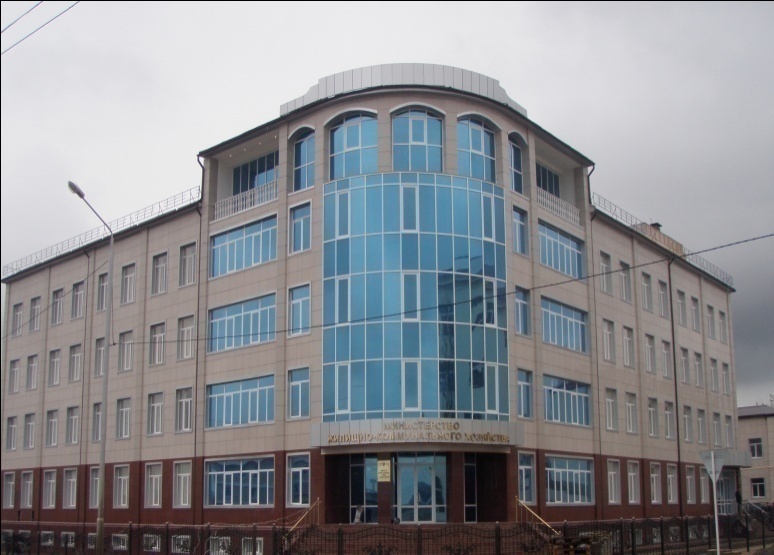      Министерство строительства и жилищно-коммунального хозяйства Чеченской Республики (далее – Министерство) создано в соответствии с Указом Главы Чеченской Республики от 14 июля 2015 года № 122              «Об изменениях в структуре органов исполнительной власти Чеченской Республики и  составе Правительства Чеченской Республики». Министерство является юридическим лицом, состоит из аппарата  штатной численностью 91 человек и 23 подведомственных предприятий 7 из которых фактически прекратили производство и находятся на стадии ликвидации, реорганизации  и банкротства           ( ГУП «Спецстрой», ГУП «Стройинвестиции», ГУП «Комбинат строительных материалов», ГУП «Спецстроймонтаж», ГУП «Чечкоммунэнерго»,                              ГУП « Республиканское управление производственно-технологической комплектации»), на основании распоряжения от 08.11.2017 г. № 301-р ГУП «Чеченкарьеруправление» находится на стадии ликвидации. Действующие предприятия: - ГКУ «Республиканский учебно-методический центр»;- ГКУ « Республиканский центр по сейсмической безопасности»; - ГКУ «Управление по обеспечению деятельности Министерства строительства и жилищно-коммунального хозяйства Чеченской Республики»;- ГУП «Республиканское управление гостиничного хозяйства»;- ГУП «Управление жилищно-коммунальных услуг»; - ГУП «Жилкомстрой»;-ГУП «Республиканское управление водопроводно-канализационного хозяйства»; - ГУП «Агенство ипотечного жилищного кредитования»; - ГУП Проектный институт «Чеченжилкомпроект»; - ГУП «Чеченгражданстрой»; - ГУП «Грозненский кирпичный завод»; - ГУП «ОДН ЧУС им.Э.Э. Исмаилова»; - ГУП «Грозненский завод железобетонных конструкций»;- ГУП « Аргунский завод железобетонных изделий»;- ГУП ПИ «Чеченгражданпроект»;- КПЧР «Дирекция». Министерство является республиканским органом исполнительной власти Чеченской Республики, созданным для реализации единой государственной политики в строительстве, а также оказания государственных услуг и управления государственным имуществом в сфере жилищно-коммунального хозяйства  Чеченской Республики.  Департамент строительства1.1 Аварийные многоквартирные дома, признанные таковыми после 1 января 2012 года, расположенные на территории Чеченской Республики.Во исполнение приказа Минстроя России от 30 июля 2015 года № 536/пр «Об утверждении методических рекомендаций по порядку формирования и ведения реестров многоквартирных домов и жилых домов, признанных аварийными» Министерством строительства и жилищно-коммунального хозяйства Чеченской Республики формируется перечень  многоквартирных аварийных домов, признанных таковыми после 1 января 2012 года, расположенных  на территории Чеченской Республики. Данные сведения вносятся в автоматизированную информационную систему «Реформа ЖКХ».По состоянию на 01.01.2018 г. количество аварийных домов, включенных в указанный перечень, составляет 149 МКД, количество помещений 1406 ед., общей площадью 62,4 тыс.кв.м. и количеством проживающих – 4 170 человек.Для обеспечения расселения граждан из указанного аварийного жилья, считаем необходимым продление программы с сохранением зарекомендовавших себя механизмов реализации региональных программ по переселению граждан из аварийного жилищного фонда с предоставлением финансовой поддержки госкорпорации - Фонда содействия реформированию жилищно-коммунального хозяйства.1.2 Деятельность по мониторингу жилищного строительстваИнформация по состоянию на 17.01.2018 г.	Планируемый годовой объем ввода жилья в Чеченской Республике:2017 г. - 525 тыс.кв.м. (минрегион)	Доля ввода жилья экономкласса от общего объема ввода жилья: 2017 г. - 18%	Объем введенного жилья за 2017 год  в Чеченской Республике, составил 1 040 794 кв.м. в том числе жилье эконом класса 187 342 кв.м.    (18% от  – 1 040 794 кв.м.)Введено: 	- Многоквартирные жилые дома – 13 МКД: жилой площадью – 65 353 кв.м., общая площадь, включая торговые, офисные и др. помещения – 104 255 кв.м., количество квартир 851.; -  Индивидуальное жилищное строительство – 975 441 кв.м.Мероприятия по строительству жилья на 17.01.2018 год.	В стадии строительства находятся – 46 многоквартирных домов, общей площадью - 644 922 кв.м. количество квартир 5526 из которых  планируются ввести в эксплуатацию:- в 2018 году 33 домов общей площадью 396 566 кв.м. (3503 квартир);- в 2019 году 7 домов общей площадью 121 397 кв.м. (987 квартир);- в 2020 году 4 дома общей площадью 116 826 кв.м. (936 квартир);        - в 2021 году 2 дома общей площадью 10 134 кв.м. (100 квартир).1.3  Контроль долевого строительства на территории Чеченской РеспубликиМинистерство строительства и жилищно-коммунального хозяйства Чеченской Республики определено органом исполнительной власти, уполномоченным по контролю и надзору в области долевого строительства жилых домов и иных объектов недвижимости на территории Чеченской Республики. В этой связи департаментом строительства разработан административный регламент исполнения Министерством строительства и жилищно-коммунального хозяйства Чеченской Республики государственной функции по осуществлению контроля и надзора в области долевого строительства многоквартирных домов и (или) иных объектов недвижимости на территории Чеченской Республики.На официальном интернет  сайте министерства размещен перечень нормативных правовых актов в области долевого строительства и разъяснения по их применению, информация о застройщиках и возводимых  ими объектов долевого строительства. Ведется оперативное консультирование граждан по вопросам участия в долевом строительстве - осуществляется при их личном обращении в министерство, а также по телефонам «горячей линии». В ходе консультирования заявителям предоставляется информация о застройщиках конкретных объектов недвижимости и наличии у них разрешительной документации на строительство, разъясняются положения действующего законодательства об участии в долевом строительстве.    	Ежеквартально проводится проверка отчетности  генеральных подрядных организаций, которые ведут строительство многоквартирных домов с долевым участием  граждан на территории Чеченской Республики, в соответствии с Федеральным законом от 30 декабря 2004 г. № 214-ФЗ "Об участии в долевом строительстве многоквартирных домов и иных объектов недвижимости и о внесении изменений в некоторые законодательные акты Российской Федерации".Граждане, включенные в реестр "обманутых" дольщиков  на территории Чеченской Республики отсутствуют. Обращений и заявлений граждан о нарушении прав дольщиков не поступало. Также ведется проверка на соответствие застройщика и проектной декларации требованиям, установленным ФЗ от 30.12.2004 за №214-ФЗ  "Об участии в долевом строительстве многоквартирных домов и иных объектов недвижимости и о внесении изменений в некоторые законодательные акты Российской Федерации." После проверки выдается заключение о соответствии застройщика и проектной декларации требованиям, установленным ФЗ - 214 или отказ в выдаче заключения о соответствии застройщика и проектной декларации требованиям, установленным Федеральным законом от 30.12.2004№ 214-ФЗ «Об участии в долевом строительстве многоквартирных домов и иных объектов недвижимости и о внесении изменений в некоторые законодательные акты Российской Федерации».На сегодняшний день на территории Чеченской Республики с долевым участием граждан ведется строительство десяти объектов:1.4 Координация хода строительства объектов, строящихся в рамках подпрограммы «Стимулирование развития жилищного строительства в Чеченской Республике» государственной программы Чеченской Республики «Обеспечение доступным и комфортным жильем и услугами ЖКХ граждан Чеченской Республики».На постоянной основе проводится координация хода строительства следующих объектов; 1.5 Координация хода строительства объектов, строящихся в рамках подпрограммы «Повышение устойчивости жилых домом, основных объектов и систем жизнеобеспечения на территории Чеченской Республики на период 2017-2018 годы».На постоянной основе проводится координация хода строительства следующих объектов;Проверка справок о стоимости выполненных работ, актов приемки выполненных работ (ф. КС-2) и счетов на оплату по объектам Министерства строительства и ЖКХ Чеченской Республики.Обзор обработка и свод информации для представления ежеквартального отчета в министерство строительства и жилищно-коммунального хозяйства РФ в соответствии с поручением Х.Д. Мавлиярова №3926-ХМ/08 от 15.02.2016г.Сбор, обработка и свод информации для представления ежеквартального отчета в Правительство Чеченской Республики в соответствии с распоряжением Правительства Чеченской Республики №248-р от 27.09.2016г. о внесении изменений в распоряжение Правительства Чеченской Республики от 3 октября 2014 года № 267-р "О мерах по созданию и ведению единой информационной базы объектов капитального строительства".  Свод информации для представления ежемесячного отчета о ситуации на рынке труда в Министерство строительства и жилищно-коммунального хозяйства РФ, в соответствии с пунктом 1 протокола совещания у Председателя Правительства РФ Д.А. Медведева от 1 марта 2016 года           № ДМ-П12-19пр.      Сбор информации о выданных разрешениях на строительство и ввод жилья в эксплуатацию с ежемесячным предоставлением данной информации в Министерство строительства и жилищно-коммунального хозяйства Российской Федерации, в соответствии со статьей 8.1 Градостроительного кодекса Российской Федерации.Работа по взаимодействию с министерствами и ведомствами Чеченской Республики в части касающейся исполнения Распоряжения Правительства Чеченской Республики от 15 июня 2016 года № 154-р  «О межведомственной рабочей группе по снижению объемов незавершенного строительства на территории Чеченской Республики».    Работа в Комиссии по проверке мест хранения, состояния и освежения материальных ресурсов, предназначенных для ликвидации последствий чрезвычайных ситуаций, находящихся в резерве министерства строительства и жилищно-коммунального хозяйства Чеченской Республики проверка проводится в соответствии с разделом VII протокольного заседания Комиссии Правительства Чеченской Республики по предупреждению и ликвидации чрезвычайных ситуаций и обеспечению пожарной безопасности на территории Чеченской Республики от 02 марта 2017 года № 1.  Проверка с выездом на место с целью установления наличия автотранспорта ГУП АТП «ОДН ЧУС им. Э.Э. Исмаилова» на объектах ГУП «ОДН ЧУС».Размещение на сайте Министерства строительства и ЖКХ ЧР актуального реестра разрешений на строительство и разрешений на ввод в эксплуатацию жилых зданий, выданный в Чеченской Республике.Расчет потребного количества ж/б изделий, кирпича по объектам Министерства строительства и ЖКХ Чеченской Республики.Мониторинг и координация хода реконструкции по объектам расположенным  по улицам  Ханкальская и Узуева, г. Грозный.Мониторинг и координации хода реконструкции по объекту  с. Ойсхара  Гудермесского района Чеченской Республики.Ведутся работы по мониторингу благоустройства общедворовых территорий многоэтажных жилых домов, реализуемых в рамках приоритетного проекта «Формирование комфортной городской среды». Обработка и свод информации по объемам выполненных работ в ходе реконструкции улиц Ханкальская, Узуева и пос. Ойсхара для предоставления в Министерство экономического, территориального развития и торговли Чеченской Республики. Участие в рабочей группе Администрации Главы и Правительства Чеченской Республики, сформированной в целях  проведения мониторинга целевого и эффективного использования бюджетных средств, направленных по государственной программе Чеченской Республики «Охрана окружающей среды и развитие лесного хозяйства Чеченской Республики» на капитальный ремонт защитной дамбы на левом берегу р. Аргун с.п. Бердакел (Комсомольское).ГУП «ОДН ЧУС им. Э.Э. Исмаилова» .Мощность предприятия: 1447503,7 тыс. руб.Номенклатура производимых работ: СтроительствоОсвоение: по ФЦП, РЦП – 1 447,5 млн.руб.Балансовая стоимость основных средств:- первоначальная –     88,1      млн.руб.;- остаточная –        22,5        млн.руб.Сумма среднегодовых налоговых выплат –    3,7   млн.руб.Выручка за 2017 год –     1 447,5      млн.руб Дебиторская задолженность на 01.01.2018г –.     49,5    млн.руб   Кредиторская задолженность на 01.01.2018г –  1064,3   млн. руб., в т.ч.:налоги –     0   млн. руб., внебюд. –     0  млн.руб,  прочие-    0  млн.руб.;Численность сотрудников предприятия фактическая:2017г. -    255   чел., в т.ч. АУП –    255   чел.Имущество предприятия:      -площадь земельного участка –    13,2   га;- объекты недвижимости –     30   ед.;- транспорт –    23    едПодробная справка о приватизации имущества: идет инвентаризация по имуществу.1-й этап – недвижимость (здания) в количестве 30 единиц прошли госрегистрацию в УФС Госрегистрации, кадастра и картографии по ЧР- 15.01.2018 г.Объем СВР  2016 года  - 1007 288 518 руб., 2017 года – 1 447 503 693 руб. ГУП «Жилкомстрой»:Мощность предприятия:            Номенклатура производимых работ:            - строительно-восстановительные работыОсвоение: по ФЦП, РЦП -  246,1 млн. руб.Балансовая стоимость основных средств:	-  первоначальная    -    66,6 млн. руб.	-  остаточная   -   6,8 млн. руб.Сумма среднегодовых налоговых выплат   -   4,3 млн. руб.Выручка за 2017 год   -   315,007 руб.Дебиторская задолженность на 01.01.2018 г.   -   122,9 млн.руб.Кредиторская задолженность на 01.01.2018 г.   -   млн.руб.    в т.ч.:       - налоги  -  млн.руб.,    внебюджетная  -  млн.руб.,   прочие  -  млн.руб.  не имеетсяЧисленность сотрудников предприятия фактически:2017 год  -  44 чел., в том числе АУП  -  13 чел. Имущество предприятия:-  площадь земельного участка   -   2,2 га-  объекты недвижимости   -   3 ед.-  транспорт   -   32 ед.Подробная справка о приватизации имущества:     ------Объем СВР  2016 года  - 111 017 663 руб., 2017 года – 315 007 387 руб. 1.5 Обеспечение объектов капитального строительства проектной документацией.По всем объектам капитального строительства, государственным заказчиком строительства и реконструкции которых является Министерство строительства и жилищно-коммунального хозяйства Чеченской Республики, обеспечивается разработка проектной документации и осуществляется контроль за соответствием выполняемых работ утвержденным проектам.Сопровождение проектно-сметной документацииВедется работа по формированию земельных участков (межевое дело                   и кадастровый учет) под строительство  объектов в рамках реализации в 2018 г. подпрограмм «Переселение граждан из аварийного жилищного фонда Чеченской Республики (дополнительный этап)», «Стимулирование развития жилищного строительства в Чеченской Республике в 2018году» и «Повышение устойчивости жилых домов, основных объектов и систем жизнеобеспечения  на территории Чеченской Республики на период 2018-2021 гг.» государственной программы Чеченской Республики «Обеспечение доступным и комфортным жильем и услугами ЖКХ граждан Чеченской Республики» государственной программы Чеченской Республики «Обеспечение доступным и комфортным жильем и услугами ЖКХ граждан Чеченской Республики».Сбор исходно-разрешительной документации по объектам в рамках реализации в 2017 году (дополнительный этап) подпрограммы «Переселение граждан из аварийного жилищного фонда Чеченской Республики»государственной программы Чеченской Республики «Обеспечение доступным и комфортным жильем и услугами ЖКХ граждан Чеченской Республики».Сбор исходно-разрешительной документации по объектам в рамках реализации в 2018-2019 гг. подпрограммы «Стимулирование развития жилищного строительства в Чеченской Республики» государственной программы Чеченской Республики «Обеспечение доступным и комфортным жильем и услугами ЖКХ граждан Чеченской Республики».Формирование перечня объектов в рамках реализации подпрограммы «Повышение устойчивости жилых домов, основных объектов и систем жизнеобеспечения на территории Чеченской Республики на период 2019-2020 годы».Осуществление приемки и передачи проектной документации по объектам:    - Сейсмоусиление СШ  на 350 мест по ул. Садовая, с. Давыденко, Ачхой-Мартановский район, ЧР;	-Строительство СОШ на 360 мест по ул. Моздокская/Миусская, в г. Грозный, Чеченская Республика;	-Строительство детского сада на 80 мест, ул. Старопромысловское шоссе, 24, г.Грозный, ЧР.     -Строительство подъездных дорог и автомобильных площадок жилого комплекса по ул. Старопромысловское шоссе, 24, г. Грозный, ЧР;     - Строительство районного дома культуры в с. Ножай-Юрт, Ножай-Юртовского муниципального района, ЧР; -Строительство СОШ № 10 на 720 мест, г. Грозный, Старопромысловский район, Старый поселок, ЧР;- Строительство СОШ на 720 мест, Грозненский район, с. Побединское,       пер. Школьный, 1, ЧР;- Строительство СОШ на 720 мест, Грозненский район, с. Садовое,                 ул. Черкасская, 35, ЧР;- Строительство СОШ на 720 мест, г. Грозный, Ленинский район,                   ул. Кутузова, 11, ЧР;- Строительство СОШ № 1 на 720 мест Шалинский район, с. Автуры,             ул. Ленина, 17, ЧР;- Строительство СОШ на 480 мест, г. Урус-Мартан, ул. Кадырова б/н, ЧР.	6. Подрядной организации выдана проектная документация по объекту "Сейсмоусиление СШ  на 350 мест по ул. Садовая, с. Давыденко, Ачхой-Мартановский район, ЧР".  7.	Направлены в администрации муниципальных районов Чеченской Республики пакет документов на получение разрешений на строительство и ГПЗУ на объекты:	- Сейсмоусиление СШ на 350 мест по ул.Садовая, с. Давыденко Ачхой-Мартановский район, Чеченская Республика;	- Районный дом культуры в с.Ножай-Юрт, Ножай-Юртовского муниципального района, Чеченской Республики;	- Строительство средней общеобразовательной школы на 720 мест, Грозненский район, с. Побединское, пер. Школьный, 1, Чеченская Республика;	-Строительство средней общеобразовательной школы на 720 мест, Грозненский район, с.Садовое, ул. Черкасская, 35, Чеченская Республика. 8. Осуществлены необходимые согласования производственных вопросов с проектными организациями, подрядными организациями и администрациями городов и районов ЧР, вовлеченных в строительный процесс.9.Направленыписьма мэрам городов, главам администраций муниципальных районов Чеченской Республики о предоставлении земельных участков под строительство объектов в рамках подпрограммы «Стимулирование развития жилищного строительства в Чеченской Республике» на 2018-2021 гг.10. Осуществлены необходимые согласования производственных вопросов с проектными организациями, подрядными организациями и администрациями городов и районов ЧР, вовлеченных в строительный процесс.11. Ведется работа по сбору исходно-разрешительной документации                     (документы на землеотвод, технические условия на водо-газо-электроснабжение и водоотведение) на объекты «Стимулирование развития жилищного строительства в Чеченской Республике   в 2018 году».12. Ведется работа по получению разрешений на строительство объектов, в рамках реализации программных мероприятий на 2018-2022 гг.13.  В рамках исполнения Постановления Правительства Российской Федерации от 31 марта 2017 г. № 389 в Министерство строительства и ЖКХ РФ направлены сведения по трём объектам дошкольного образования для включения в реестр экономически эффективной проектной документации повторного использования.                                                                                   14. Подготовка документации для проведения электронных торгов.15. Взаимодействие с другими отделами министерства.Ценообразование в строительстве1. Сбор информация от генподрядных организаций Чеченской Республики о фактической стоимости материалов, изделий, конструкций, эксплуатации строительных машин и механизмов, применяемых в ходе строительства (реконструкции) объектов капитального строительства на территории Чеченской Республики.2. Направлены в адрес Министерства строительства и ЖКХ РФ, а также размещены на официальном сайте министерства, территориальные единичные расценки, принятые филиалом ОАО МЦЦС "Мосстройцены" по Чеченской Республике.3. Направлен запрос руководителям строительных организаций и предприятий Чеченской Республики, о необходимости  ежеквартально представления в филиал ОАО МЦЦС «Мосстройцены» в СКФО сведений о фактической стоимости строительных ресурсов, необходимых при  формировании ежеквартальных отчетов в Минстрой РФ.4. Участие в организации совещания под председательством заместителя министра строительства и жилищно-коммунального хозяйства Российской Федерации Х.Д. Мавлиярова по вопросам совершенствования системы ценообразования и сметного нормирования в строительной отрасли, применения экономически-эффективной проектной документации повторного использования и модифицированной проектной документации при осуществлении строительства и реконструкции объектов. 5.	Размещены на сайте Министерства рекомендуемые индексы изменения сметной стоимости строительно-монтажных и пусконаладочных работ по объектам строительства, определяемых с применением федеральных и территориальных единичных расценок,  на III квартал 2017 года.6. В рамках исполнения Постановления Правительства Российской Федерации от23.12.2016 г. «О мониторинге цен строительных ресурсов» по состоянию на 27.12.2017г. проведена работа по включению 17 предприятий ЧР, производящих строительные материалы, в перечень юридических лиц, предоставляющих информацию для формирования сметных цен строительных ресурсов, из которых 5 предприятий были ранее включены, 5 предприятий рекомендованы Минстроем РФ к включению, одно предприятие исключено из-за отсутствия ОКВЭД на  производство строительных материалов, одному предприятию рекомендовано исправить ОКВЭД на  производство строительных материалов, 5 предприятиям рекомендовано представить в Минстрой РФ уточненную информацию для включения в перечень.Выполнение отчетных форм1. Отчет за 1-й, 2-й, 3-й и 4-й кварталы 2017 года в Минтерразвития ЧР о среднерыночных ценах на материалы, применяемые при производстве общестроительных работ в Чеченской Республике.2. Отчет за 1-й, 2-й, 3-й и 4-йкварталы 2017 года в Минстрой России о фактической стоимости применяемых материалов, изделий, конструкций, эксплуатации строительных машин и механизмов.3. Отчет за 1-й, 2-й и 3-й квартал 2017 года в Северо-Кавказский федеральный округ о среднерыночной стоимости 1 кв. м. жилья. Министерство строительство и жилищно-коммунального хозяйства Чеченской Республики направило письмо Руководителю Территориального органа Федеральной службы государственной статистики по ЧР (далее- Чеченстат) ежеквартально в срок до 5 числа месяца, следующего за отчетным, представлять информацию о средних ценах и индексах цен на первичном и вторичном рынках жилья ЧР по жилым помещениям разных типов. В связи с непредоставлением информации Чеченстат отчет за 4-й квартал не предоставлен.4. Отчет за 1-й, 2-й, 3-й и 4-й квартал 2017 года в Минстрой России о проведении аукционов по продаже и (или) предоставлению в аренду земельных участков, предназначенных для жилищного строительства, находящихся в собственности органов государственной власти субъекта Российской Федерации.1.6  Координация деятельности  стройиндустрииМониторинг деятельности  предприятий стройиндустрииС начала года по май месяц ежемесячно проводилась  работа по мониторингу деятельности предприятий в сфере промышленности строительных материалов республики и ситуации на рынке труда в отрасли промышленности строительных материалов по системообразующим предприятиям республики с представлением информации согласно запросу Минстроя РФ (Л.О.Ставицкий).Согласно сбору информации и отчетным данным по выпуску и реализации готовой продукции,  производство строительных материалов подведомственными предприятиями по состоянию на 01.01.2018г. составило 127,145 млн.руб., в т.ч.:ГУП «ГЗЖБК» -  за 2017 год произведено и реализовано продукции на сумму48,852млн.руб./6825м3 сборного железобетона, что составляет 87%  от объема 2016 года (53,061 млн.руб./9415 м3сборного железобетона). По сравнению с 2016 годом объем производства снизился на 27%, (в 2017 году производство более1000 м3 сборного железобетона было передано ГУП «АКСМиСИ»);ГУП «ГКЗ»- за 2017 год произведено и реализовано продукции на сумму 65,578млн.руб./17,260млн.усл.шт. кирпича, что составляет 88%  от объема 2016 года (70,757 млн.руб./19,706 млн.усл.шт. кирпича).По сравнению с 2016 годом объем производства снизился на 12%.ГУП «АЗЖБИ» - за 2017 год произведено и реализовано продукции на сумму 11,915млн.руб./2003 м3 сборного железобетона, что составляет 329%  от объема 2016 года (4,120 млн.руб./608 м3 сборного железобетона).По сравнению с 2016 годом объем производства увеличился  на 229%.Департаментом строительства проводились координация и контроль поставки  предприятиями (ГУП «Чеченкарьеруправление», ГУП «ГКЗ», ГУП «ГЗЖБК», ГУП «АЗЖБИ») инертных материалов и сборных железобетонных изделий и конструкций на строящиеся объекты в рамках госпрограмм «Обеспечение доступным и комфортным жильем  и услугами ЖКХ граждан ЧР» и «Стимулирование развития жилищного строительства ЧР».Также ведется систематический  мониторинг отпуска подрядным организациям подведомственными предприятиями стройиндустрии инертных материалов,  железобетонных конструкций и изделий на строительство школ и детских садов. Мониторинг производственной деятельности карьерных хозяйств республикиМинистерством строительства и жилищно-коммунального хозяйства Чеченской Республики с января по май 2017 года согласно протоколу поручений Руководителя Администрации Главы и Правительства ЧР М.Х.Даудова от 28 февраля 2014 года №03-02 проводился систематический мониторинг деятельности карьерных хозяйств республики  и подготовка информации по добыче общераспространенных полезных ископаемых, контроль и подготовка ежемесячной информации по отгрузке щебня в отвалс июня 2017 года министерство освобождено от этих обязанностей.Работа и исполнение запросов и протокольных поручений Правительства ЧР.Министерством строительства и ЖКХ ЧР подготовлен материал в соответствии с Распоряжением Правительства ЧР №315-р "Об утверждении Комплекса мер по увеличению валового регионального продукта ЧР на период до 2020 года", также проведен сбор информации  в соответствии с поручением Председателя Правительства ЧР Р.С-Х. Эдельгериева от 28.03.2017г. №791/02.Согласно запросу Департамента экономической и отраслевой политики Администрации Главы и Правительства ЧР от 14.03.2017г.  №03-12/97  проведена подготовка информации по подведомственным предприятиям стройиндустрии, восстановленных в рамках федеральных и республиканских программ.  В соответствии с обращением Генерального директора АО "Российский экспортный центр" П.М. Фрадкова от 28 марта 2017г. №436  в адрес Главы ЧР Р.А.Кадырова о компенсации части затрат, связанных с сертификацией продукции на внешних рынках Министерством строительства и ЖКХ ЧР информация рассмотрена и  доведена для сведения руководителям предприятий.Согласно запросу Заместителя Председателя Правительства ЧР Ш.С. Ахмадова от 19.04.2017г. №РК1032/02 Министерством строительства и ЖКХ ЧР рассмотрено обращение и  подготовлен материал о разработке и реализации программ по  поддержке молодых специалистов в сфере лесничества.В связи с обращением в адрес Главы ЧР Р.А.Кадырова управляющего Всероссийского Реестра "Книга почета" Е.Ю.Потапова от 17.01.2017г.                 №37/1-17 были подготовлены и представлены основные предприятия стройиндустрии для включения во  Всероссийский Реестр "Книга почета".При участии Министерства строительства и ЖКХ ЧР была организована                             и проведена 19-20 апреля 2017 года VI ежегодная выставка строительной индустрии и ЖКХ "ЧеченСтройЭкспо-2017" в г.Грозном с участием представителей стройиндустрии республики и Северного Кавказа. На данном мероприятии были представлены образцы достижений предприятий стройиндустрии, заключены договора и контракты на поставку строительных материалов и спецтехники.Во исполнение поручения заместителя Председателя Правительства Чеченской Республики - министра финансов Чеченской Республики С.Х. Тагаева от 11 мая 2015 года №01.02.30/1291 Министерство строительства и ЖКХ ЧР рассмотрело изменения в Федеральном законе от 05.04.2013г.№44-ФЗ «О контрактной системе в сфере закупок товаров, работ, услуг для обеспечения государственных и муниципальных нужд» и направило для руководства подведомственным предприятиям стройиндустрии.Во исполнение поручения заместителя Председателя Правительства Чеченской Республики Х.С.Хакимова от 29 июня 2017 года №126/07 Министерство строительства и ЖКХ ЧР рассмотрело обращение и представило подведомственным предприятиям для исполнения и контроля погашения задолженности по энергоресурсам.В связи с обращением в адрес Министерства строительства и ЖКХ ЧР   и.о.начальника ФАУ «Главгосэкспертиза России»  А.И. Ястребова от 08.06.2017г. №242-17/СКЭ-А было проведено совещание с участием крупных и средних предприятий республики «О мониторинге цен на строительные ресурсы», подготовлен материал по формам отпускных цен производимых строительных материалов и изделий, который также был представлен 30.06.2017г. в электронном Руководителю ФАУ «Ценообразование строительных материалов и стройиндустрии» Минстроя России  И.Н. Лищенко.Согласно поручения заместителя Председателя Правительства Чеченской Республики Ш.С. Ахмадова Министерство строительства и ЖКХ ЧР  рассмотрело запрос Роструд от 27.06.2017г. №720-ПР и подготовило информацию                          «О легализации  трудовых отношений и снижении неформальной занятости работников» организаций,  производящих строительные материалы.Министерством строительства и ЖКХ ЧР  рассмотрен запрос директора Департамента экономической и отраслевой политики Администрации Главы и Правительства Чеченской Республики Х.Х. Дадаева от 06 июля 2017 года№03-12/281и  подготовлен  материал о восстановленных (построенных) по федеральным и республиканским программам производственных предприятий стройиндустрии  в части касающейся.Также, Министерством строительства и ЖКХ ЧР  рассмотрен запрос       МИЗО ЧР от 05.07.2017г. №3665  и приняты меры по обеспечению погашения задолженности по части прибыли от подведомственных предприятий стройиндустрии по итогам работы за 2016 год и сведения.В связи с обращением начальника Северо-Кавказкого филиала                        ФАУ «Главгосэкспертиза России»  Г.К. Макиева  от 17.07.2017г. №334- 17/СКЭ-А было оказано содействие в подготовке и  размещении информации по предварительному мониторингу цен строительных ресурсов на официальном сайте Министерства строительства и ЖКХ ЧР.Согласно обращению Минэкономтерразвития ЧР от 05.07.2017г.                       №284/08-15  Министерство строительства и ЖКХ ЧР  рассмотрело  и подготовило информацию  для включения в каталог производителей товаров и услуг республики.Министерством строительства и ЖКХ ЧР  рассмотрен запрос    МИЗО ЧР от 07.07.2017г. №3711  и представлены сведения за 2-й квартал текущего года  в отношении подведомственных предприятий стройиндустрии с признаками банкротства.В связи с повторным обращением начальника Северо-Кавказкого филиала      ФАУ «Главгосэкспертиза России»  Г.К. Макиева  от 25.07.2017г. №367- 17/СКЭ-А  ведется подготовка перечня юридических лиц, осуществляющих деятельность  по производству на территории России строительных материалов, изделий, конструкций, согласно поручению заместителя председателя Правительства РФ Д.Н. Козака от 14.07.2017г. №ДК-П9-4616.Министерством строительства и ЖКХ ЧР рассмотрено обращение Минстроя России от 31.07.2017г. №27077-ХМ/09 по вопросу исполнения поручения заместителя Председателя Правительства РФ Д.Н. Козака от 14.07.2017г. №ДК-П9-4616 в части проведения верификации сведений, содержащихся в перечне юридических лиц, представленных Росстатом.Министерством строительства и ЖКХ ЧР рассмотрено обращение Председателя Правительства ЧР Р.С-Х. Эдельгериева от 14.08.2017г. №42-пс/02 по исполнению поручения Главы ЧР Р.А. Кадырова №01-19 пп от 11.08.2017г. В связи с обращением заместителя Председателя Правительства ЧР     А.Б. Тумхаджиева  №РК 2389/01 от 09.08.2017г. проведена подготовка информации по обращениям МИНПРОМТОРГ РОССИИ от 31.07.2017г.:  №49596/17  и №49597/17 о производителях строительных материалов.Министерством строительства и ЖКХ ЧР рассмотрено обращение заместителя Председателя Правительства ЧР А.Б. Тумхаджиева  №С-2388/01  от 09.08.2017г. - 13/747 от 11.08.2017г. с  подготовкой и представлением в Минпромторг России плана мероприятий по стратегии развития подведомственных предприятий, осуществляющих производство строительных материалов и конструкций.В связи с обращением заместителя Председателя Правительства ЧР А.Б. Тумхаджиева  №С-278/02 от 29.08.2017г. -14/20 от 08.09.2017г. проведена подготовка информации по предложенным вице-президентом Национального объединения строительной индустрии А.С. Соколовым инвестиционным проектам стройиндустрии. Согласно запросу директора Департамента экономической и  отраслевой  политики   Администрации   Главы   и   Правительства   ЧР   Х.Х. Дадаева   от 24.09.2017г. №408/03-12 Министерством строительства и ЖКХ ЧР проведена подготовка информации о деятельности подведомственных государственных  предприятий за 2016 год.Совместно с ГУП «ГЗЖБК» и ГУП «ОДН ЧУС» решен вопрос соблюдения графика  погашения  задолженности  за  аренду недвижимости, согласованный с МИЗО ЧР.Согласно предписанию КП ЧР «Дирекция» приняты меры по соблюдению технологии  и  повышению контроля качества выпускаемых изделий и конструкций на ГУП «ГЗЖБК» с назначением ответственных лиц.По запросу Управляющего ООО «Администрация Реестра» А.Е. Михева подготовлен перечень организаций для представления в Национальный Реестр «Ведущие организации строительной индустрии России-2017».Совместно с руководителями подведомственных предприятий  по запросу Чеченстат ЧР  проведена  работа  по подготовке статистической отчетности (ежемесячно).В соответствии с распоряжением Правительства ЧР №37-р от 17.02.2017г. «О внесении изменений  в распоряжение Правительства ЧР от 14.12.2016г. №321-р» проведена совместная работа с подведомственными предприятиями, включенными в Прогнозный план (программу) приватизации государственного имущества на 2017 год.Согласно запросу директора Департамента экономической и  отраслевой  политики Администрации Главы и Правительства ЧР Х.Х. Дадаева  от 12.08.2015г. №03-11/03-2 Министерством строительства и ЖКХ ЧР проведена подготовка ежемесячной информации в области строительства, промышленности строительных материалов и строительной индустрии. Также проведена подготовка материала о загруженности подведомственных предприятий стройиндустрии за январь-декабрь  2017 года.В соответствии с запросом МИНПРОМТОРГ РОССИИ от 15.10.2015г. Министерство строительства и ЖКХ ЧР  подготовило ежемесячную информацию о финансово-экономическом состоянии подведомственных предприятий производящих строительные материалы и строительные конструкции за январь-декабрь 2017 года.Министерством строительства и ЖКХ ЧР рассмотрено Распоряжение Правительства ЧР  от 08.11.2017г. №301-р «о ликвидации государственного унитарного предприятия «Чеченкарьеруправление»   с принятием участия                    в составе ликвидационной комиссии по прекращению деятельности подведомственного предприятия. Рассмотрено обращение МИНЭКОНОМТЕРРАЗВИТИЯ ЧР от 03.11.2017г. №676/04-07 по принятию участия в XV сессии Миссии итальянских предпринимателей  и представителей различных  ассоциаций в Чеченской Республике 16 ноября 2017г.В связи с обращением заместителя Председателя Правительства ЧР     А.Б. Тумхаджиева  №РК 2745/02 от 20.11.2017г.  рассмотрено обращение начальника Северо-Кавказкого филиала  ФАУ «Главгосэкспертиза России»  Г.К. Макиева  от 20.11.2017г. №622-17/СКЭ-АРассмотрено обращение МИНПРОМ ЧР от 03.11.2017г. №4235                               о представлении информации  по подведомственным предприятиям стройиндустрии.Согласно запросу директора Департамента экономической и  отраслевой политики Администрации Главы и Правительства ЧР              Х.Х. Дадаева от 01.11.2017г. №03-12/464 Министерством строительства и ЖКХ ЧР проведена подготовка информации  о текущем состоянии, проблемных вопросах и перспективных направлениях по подведомственным предприятиям стройиндустрии. В связи с обращением заместителя Председателя Правительства ЧР – министра промышленности и энергетики ЧР М.Б. Байтазиева  №4644 от 12.12.2017г. подготовлена информация о текущем состоянии подведомственных предприятий строительной индустрии министерства.Согласно запросу МИНЭКОНОМТЕРРАЗВИТИЯ ЧР от 30.08.2016г. №1371/07-15 была подготовлена ежемесячная информация о производстве и реализации продукции подведомственными предприятиями стройиндустрии за ноябрь  и предварительная за январь-декабрь 2017 года.  Согласно протоколу совещания у Заместителя председателя Правительства ЧР – министра автомобильных дорог А.Б. Тумхаджиева  подготовлен и представлен в МИЗО ЧР  первичный материал по ГУП «КСМ».2.  Департамент приоритетных проектов и программ.В рамках реализуемой Минстроем и ЖКХ Чеченской Республики  государственной программы «Обеспечение доступным и комфортным жильем и услугами ЖКХ граждан Чеченской Республики» в 2017 году обеспечена реализация шести подпрограмм с привлечением средств федерального бюджета (ФБ), пять из которых софинансируются из ФБ в размере 95 процентов от общей стоимости.В общей сложности в 2017 году объем бюджетного финансирования на реализацию подпрограмм министерства составляет 1 557,3 млн.руб., из них:ФБ - 1 446,9млн.руб.;РБ - 110,4млн.руб.Стимулирование развития жилищного строительства в Чеченской Республике.В целях активизации жилищного строительства в рамках государственной программы Чеченской Республики «Обеспечение доступным и комфортным жильем и услугами ЖКХ граждан Чеченской Республики», утвержденной постановлением Правительства Чеченской Республики от 19 декабря 2013 года № 353 (в редакции от 04.04.2017 года № 55) разработана подпрограмма «Стимулирование развития жилищного строительства в Чеченской Республике».В 2017 годув рамках подпрограммы «Стимулирование развития жилищного строительства в Чеченской Республике» заключено соглашение о выделении средств ФБ в объеме 446,3 млн. руб. Указанные средства, с учетом 5%-огософинансирования из бюджета ЧР направлены на строительство двух среднеобразовательных школ на 480 и 360 мест, детского сада на 80 мест и подъездных дорог строящихся жилых комплексов в городах Грозный и Урус-Мартан.Таким образом, общий объем финансирования Программы в 2017 году составил за счет всех источников финансирования– 469 731,66 тыс. рублей, в том числе:За счет средств федерального бюджета – 446 245,08 тыс. рублей;За счет средств республиканского бюджета - 23 486,58 тыс. рублей;Подписанным Соглашением между Минстроем России и Правительством Чеченской Республики предусмотрено строительство следующих объектов, с привязкой к строящимся жилым комплексам экономического класса:Микрорайон «Солнечный» (г.Грозный, ул. Старопромысловское шоссе, 24):1.1.Среднеобразовательная школа на 360 мест общей площадью -6 696,51кв.м. построена за период апрель-август 2017 года на пересечении улиц Миусская / Моздокская в рамках строящейся комплексной жилой застройки «Микрорайон Солнечный» в г. Грозном по ул. Старопромысловское шоссе, 24.Сметная стоимость объекта составила 172 062,53 тыс. рублей, объем финансирования составил 170 622,71тыс.рублей, в том числе из средств  федерального бюджета – 162 091,57 тыс. рублей, из бюджета Чеченской Республики – 8 531,14 тыс.рублей (5% от стоимости)Построенный учебный комплекс включает следующие объекты:  2-х и 3-х этажные учебные корпуса (23 классных помещений), спортзал и актовый зал, столовая и т.д.На участке также расположены спортивные площадки различного назначения в том числе: мини футбольное поле, сектор спортивных мероприятий, беговая дорожка, волейбольная и баскетбольные площадки.            Строительство детского сада на 80 мест, строительно-монтажные работы завершены, объект будет введен в эксплуатацию в декабре текущего года.Сметная стоимость объекта составила 64 097,27 тыс. рублей, объем финансирования составил 64 097,27 тыс.рублей, в том числе из средств  федерального бюджета – 60 892,41 тыс. рублей, из бюджета Чеченской Республики – 3 204,86 тыс.рублей (5% от стоимости).1.3 Строительство подъездных дорог и автомобильных площадок (12581 м2) работы завершены объект будет введен в эксплуатацию в декабре текущего года.Объем финансирования составил 21 705,07 тыс.рублей, в том числе из средств  федерального бюджета – 20 619,82  тыс. рублей, из бюджета Чеченской Республики – 1 085,25 тыс.рублей (5% от стоимости).1.4 Компенсация процентов в объеме 1 752, 8 тыс.руб. (по ранее привлеченному застройщиком кредиту от АО «АИЖК» на строительство объектов инженерной инфраструктуры в объеме 27 920,4 тыс.руб.).2.  Строительство микрорайона  «Северный » г. Урус-Мартан,  ул. Кадырова б/н;2.1 Строительство общеобразовательной школы на 480 мест.Строительно-монтажные работы завершены, объект будет введен в эксплуатацию в декабре текущего года. Объем финансирования составил 211 553,80 тыс.рублей, в том числе из средств  федерального бюджета – 200 976,11 тыс. рублей, из бюджета Чеченской Республики – 10 577,69 тыс.рублей (5% от стоимости).По состоянию на 1 декабря 2017 денежные средства освоены в полном объеме. В Минстрой России направлена Заявка на участие в подпрограмме в 2018 году. По итогам заседания Комитета Государственной Думы Федерального собрания Российской Федерации по бюджету и налогам,  бюджету Чеченской Республики  предусмотрена субсидия на мероприятия по стимулированию программ жилищного строительства в размере – 732 560,4 тыс. рублейУказанные средства, с учетом 5%-огософинансирования из бюджета ЧР будут направлены на строительство двух среднеобразовательных школ на 720 и 600 мест, детских садов на 140 и 240  мест, детской поликлиники на 500 пос.см и подъездных дорог строящихся жилых комплексов в городах Грозный и Урус-Мартан, Шали, в с. Курчалой Курчалоевского района  и пос. Ойсхара Гудермесского района.Таким образом, общий объем финансирования подпрограммы  в 2018 году составит за счет всех источников финансирования– 771 116,261 тыс. рублей, в том числе:За счет средств федерального бюджета – 732 560,448 тыс. рублей;За счет средств республиканского бюджета –38 555,813  тыс. рублей. Повышение устойчивости жилых домов, основных объектов и систем жизнеобеспечения на территории Чеченской Республики.В целях реализации мероприятий по строительству и сейсмоусилению объектов социального назначения и увеличения уровня сейсмической безопасности на территории Чеченской Республики реализуется подпрограмма «Повышение устойчивости жилых домов, основных объектов и систем жизнеобеспечения на территории Чеченской Республики».В этой связи подписано соглашение между Министерством строительства и жилищно-коммунального хозяйства Российской Федерации и Правительством Чеченской Республики о предоставлении субсидии в 2017 году бюджету Чеченской Республики на софинансирование расходных обязательств по реализации мероприятий федеральной целевой программы «Повышение устойчивости жилых домов, основных объектов и систем жизнеобеспечения в сейсмических районах Российской Федерации на 2009-2018 годы».В настоящее время за счет поступивших на реализацию программы средств начаты строительные работы на всех указанных объектах. Ввод объектов в эксплуатацию предусмотрен в 2018 году.Соглашением предусматриваются финансирование следующих мероприятий подпрограммы в 2017 году:  Сейсмоусиление средней школы на 350 мест по адресу: Ачхой-Мартановский район, с. Давыденко ул. Садовая.На данном объекте  следующие работы:- демонтажные работы;- усиление стен и простенков;- устройство стропильной системы.Строительство средней общеобразовательной школы № 10 на 720 мест по адресу: г. Грозный, Старопромысловский район, Старый поселок.Завершены следующие работы:- демонтажные работы;- земляные работы;- устройство свай;Ведутся работы по устройству ж/б фундаментной плиты.Задействовано:-18 человек рабочих;- 4 ед. техники.3. Строительство средней общеобразовательной школы на 720 мест по адресу: Грозненский район,   с. Побединское, пер. Школьный.Завершены следующие работы:- демонтажные работы;- земляные работы;- устройство фундаментов;- установка блоков стен подвалов;- гидроизоляция стен подвалов.Ведутся работы по устройству ригилей (отм. +0.000)Задействовано: 36 чел.; 4 ед. техники.      4. Строительство средней общеобразовательной школы 720 мест по адресу:  Шалинский район, с. Автуры, ул. Ленина, 17.Завершены следующие работы:-земляные работы;-устройство фундаментов и установка блоков стен подвалов.Ведутся работы по гидроизоляции стен подвалов.Задействовано:- 36 человек рабочих- 4 ед. техники 5. Строительство средней общеобразовательной школы № 48 на 720 мест по адресу:  г.Грозный, Ленинский район, ул. Кутузова  11.Завершены следующие работы:- демонтажные работы;- земляные работы;- установка блоков стен подвалов (блок 1, 2, 3).Ведутся следующие работы:блок 1, 2, 3 - гидроизоляция стен подвалов;блок 4 - разборка опалубки фундаментной плиты.Задействовано:-18 человек рабочих;- 4 ед. техники.Строительство средней общеобразовательной школы на 720 мест по адресу: Грозненский район, с. Садовое, ул. Черкасская 35.Завершены следующие работы:- демонтажные работы;- земляные работы;- устройство фундаментов;- установка блоков стен подвалов;- гидроизоляция стен подвалов.Задействовано:- 35 человек рабочих- 4 ед. техники;Строительство районного дома культуры по адресу: Ножай-Юртовский район,  с.Ножай-юрт, ул. А.А. Кадырова 152.Завершены следующие работы:- демонтажные работы;- земляные работы;- устройство фундаментов ж/б;- кладка наружных стен и внутренних стен;- устройство кровли.Ведутся работы по устройству стяжек полов цементных.Задействовано: 25 чел.; 3 ед. техники.Общий объем финансирования подпрограммы в 2017 году составил за счет всех источников финансирования– 561 434,83 тыс. рублей, в том числе:за счет средств федерального бюджета – 533 363,1тыс. рублей;за счет средств республиканского бюджета- 28 071,73тыс. рублей;По состоянию на 1 декабря текущего года освоено денежных средств всего:-561 434,829 тыс. рублей, т.е. 100% от предусмотренного, в том числе: средства из федерального бюджета – 533 363,1 тыс. рублей;средства из республиканского бюджета - 28 071,73 тыс. рублей. Подготовлена и направлена в Минстрой России необходимая документация для участия в отборе на предоставление субсидий из федерального бюджета бюджету Чеченской Республики на реализацию мероприятий в рамках подпрограммы «Повышение устойчивости жилых домов, основных объектов и систем жизнеобеспечения на территории Чеченской Республики» на 2018 год.Формирование современной городской среды на территории Чеченской Республики на 2017 год.В 2017 году в Чеченской Республике стартовал приоритетный проект «Формирование комфортной городской среды», реализация которого по итогам уходящего года стала успешной для республики – регион постоянно находится в числе лидеров среди 85 субъектов Российской Федерации. Министерством разработана и утверждена подпрограмма "Формирование современной городской среды на территории Чеченской Республики на 2017 год" государственной программы Чеченской Республики "Обеспечение доступным  и комфортным жильем и услугами ЖКХ граждан Чеченской Республики". В феврале 2017 г. с Минстроем России заключено соглашение о реализации подпрограммы  в Чеченской Республике на общую сумму 306,2 млн. руб., в том числе из федерального бюджета  290,9 млн. руб., из республиканского бюджета 15,3 млн. руб. (5%). Указанные средства направлены на благоустройство дворовых территорий и общественных зон, отобранных с учетом публичных обсуждений. Создана республиканская межведомственная комиссия по обеспечению реализации приоритетного проекта под руководством Главы Чеченской Республики. В марте 2017 года заключены соглашения с 15 муниципальными образованиями Чеченской Республики  о предоставлении в 2017 году субсидий бюджету муниципальных районов на поддержку муниципальных программ по благоустройству дворовых территории и наиболее часто посещаемых мест общего пользования. Министром строительства и ЖКХ Чеченской Республики проведены совещания-семинары с руководителями муниципалитетов Чеченской Республики по вопросам реализации подпрограммы. В целях  участия всех слоев населения в обсуждениях мероприятий по благоустройству в каждом муниципалитете созданы общественные комиссии в состав которых входят представители различных общественных движений, политических партий, бизнес-сообщества, активные жители, краеведы, архитекторы, эксперты. Главной задачей приоритетного проекта является благоустройство дворовых территорий и общественных зон, отобранных с учетом публичных обсуждений. В рамках приоритетного проекта «Формирование  современной городской среды на территории Чеченской Республики также реализуется мероприятие по обустройству мест массового отдыха населения (городских парков).Распоряжением Правительства Чеченской Республики № 90-р  от  28.03.2017 г. утверждены и представлены  в Минстрой России "Правила предоставления и распределения в 2017 году субсидий из республиканского бюджета бюджетам муниципальных образований Чеченской Республики на поддержку обустройства мест массового отдыха населения (городских парков)"  (далее-Правила). В соответствии с  критериями распределения средств местным бюджетам, указанными в Правилах  распоряжением  Правительства Чеченской Республики № 114-р от 13.04.2017 г. утвержден перечень муниципальных образований, бюджетам которых  предоставляются средства.В апреле 2017 года  министерством    заключено соглашение  о предоставлении в 2017 году субсидии бюджету муниципального  образования «город Аргун», на общую сумму  4 058 738 рублей. Софинансирование из бюджета муниципального образования г.Аргун мероприятий по благоустройству мест массового отдыха населения (городских парков) составило  260 000 руб.Проектным офисом Министерства строительства и жилищно-коммунального хозяйства Чеченской Республики в течение года велась активная работа по информированию и вовлечению граждан Чеченской Республики в реализацию мероприятий приоритетного проекта «Формирование комфортной городской среды на территории Чеченской Республики». Информирование граждан осуществлялось посредством освещения через средства массовой информации, а также в формате выездных встреч с населением, в рамках которых разъяснялись вопросы формирования мероприятий муниципальных программ благоустройства и обеспечения участия жителей в разработке дизайн-проектов дворовых территорий и общественных зон. Министерством подготовлен социальный ролик, информирующий граждан о реализации программы, который транслировался по местным каналам телевидения.В целях обеспечения доступности для населения информации о планируемых мероприятиях по благоустройству в каждом муниципальном образовании, правилах и форме участия жителей в программе, министерством создан официальный тематический сайт «Комфортная городская среда» в сети Интернет и страницы в социальной сети "Инстаграм". Презентация региональной программы была представлена на ежегодной выставке "ЧеченСтройЭкспо", в рамках которой жители Чеченской Республики смогли получить исчерпывающую информацию об участии в подпрограмме.В целях повышения эффективности реализации приоритетного проекта, мероприятия велись в тесном  взаимодействии министерства с представителями партии «Единая Россия» Чеченской Республики. Вместе с тем, проектным офисом министерства разработана и  утверждена  постановлением Правительства Чеченской Республики от 5 сентября 2017 года № 202 государственная программа Чеченской Республики «Формирование современной городской среды на территории Чеченской Республики» на 2018-2022 годы». В рамках обозначенной программы в течении 5 лет планируется осуществление мероприятий по благоустройству всех дворовых территорий и наиболее знаковых общественных пространств республики. Таким образом, в реализации проекта с 2018 года будут задействованы все города и муниципальные районы Чеченской Республики, в том числе поселения горных районов.В ходе очередного совещания Муслим Зайпуллаев озвучил, что в рамках исполнения поручений Главы Чеченской Республики Р.А. Кадырова по обеспечению мер, направленных на развитие горных районов республики, в региональной программе формирования комфортной городской среды на 2018-2022 годы выделены субсидии  Итум-Калинскому и Шаройскому муниципальным районам, ранее не участвующим в программе, которые будут использованы на благоустройство территорий массового посещения населения и гостей республики. Всеми 17 муниципальными образованиями утверждены и размещены на сайтах администраций муниципальные программы «Формирование комфортной городской среды» на 2018-2022 годы  и Правила благоустройства муниципальных образований Чеченской республики. Принят Закон Чеченской Республики от 13.11.2017 г. № 36-РЗ "О внесении изменений в статью 333 Закона Чеченской Республики "Об административных правонарушениях", предусматривающих повышение с 2021 года ответственности за нарушение муниципальных правил благоустройства.В рамках программы «Формирование комфортной городской среды» в соответствии с приказом № 1226/пр  «О конкурсе по отбору лучших практик (проектов) по благоустройству, реализованных в 2017 году в субъектах Российской Федерации», в Минстрой России для участия в Конкурсе направлено 8 реализованных на территории Чеченской Республики проектов по благоустройствуВ ноябре 2017 года  состоялась встреча Министра строительства и ЖКХ Чеченской Республики Муслима Зайпуллаева со студентами и преподавателями архитектурного факультета Грозненского  Государственного  Нефтяного  Технического Университета, организованная в целях вовлечения молодежи профильных специальностей в развитие городской среды и вопросы благоустройства в рамках реализации Приоритетного проекта «Формирование  комфортной городской среды». В ходе встречи министр рассказал студентам о проведении конкурса на лучшие архитектурные проекты  и дизайн - макеты благоустройства дворовых территорий многоквартирных домов и общественных пространств, который стартовал 1 декабря 2017 года, и призвал молодежь принять участие в  конкурсном отборе. Министр отметил, что победители конкурса, уже на профессиональной основе и как полноправные участники региональной программы формирования комфортной городской среды, продолжат работу по созданию адресных дизайн-проектов благоустройства территорий городов и районов Чеченской Республики.	По состоянию на 1 января 2017 года работы по благоустройству 114 дворовых и                            19 общественных территорий завершены. Выполнены работы по ремонту проездов, обеспечению освещения, озеленения, установке скамеек и урн,  установлено 95 детских игровых и 7 спортивных площадок. Наиболее знаковыми из проектов  является строительство уникального цветочного парка,  который уже стал самым красочным местом в  г. Грозном.    Во исполнение протокольных поручений А.В. Чибиса обеспечено утверждение в каждом муниципальном образовании плана-графика проведения мероприятий по приведению вывесок и рекламных конструкций в соответствие с правилами благоустройства, предусматривающий завершение этой работы до конца текущего года.Организована работа по обеспечению широкомасштабного информационного освещения мероприятий по вводу в эксплуатацию объектов благоустройства, завершенных в рамках реализации приоритетного проекта в 2017 году.2.4 Выполнение государственных обязательств по обеспечению жильем категорий граждан, установленных федеральным законодательствомМинстроем России успешно реализуется программа предоставления социальных выплат участникам ликвидации последствий аварии на Чернобыльской АЭС.	 В 2017 году 33-м участникам программы оказана господдержка на приобретение жилого помещения на общую сумму  154,034 млн. рублей. В сроки, установленные госзаказчиком, сформирован и направлен сводный список на 2018 год участников подпрограммы в Минстрой России. Сводный список состоит из 112 семей. Обеспечение жильем молодых семейВ рамках подпрограммы заключено соглашение между Минстроем России и Правительством Чеченской Республики о предоставлении и распределении в 2017 году субсидии из федерального бюджета бюджету Чеченской Республики на софинансирование расходных обязательств от 15 февраля 2017 годы № 069-08-051. Также заключены соглашения между Министерством строительства и ЖКХ ЧР и муниципальными образованиями на 2017 год.Подготовлены и переданы муниципальным образованиям  бланки свидетельств на  получение социальных выплат для приобретения (строительство) жилья. На счета муниципальных образований перечислены субсидии для оплаты свидетельств 10 молодым семьямна общую сумму 9,254 млн. рублей, в том числе из средств ФБ - 1,350 млн. рублей.На 01.10.2017 г. по данным муниципальных образований 9 семей реализовали свои свидетельствана общую сумму 8,675 млн. рублей, в том числе средства ФБ - 1,266 млн. рублей.Проведен конкурсный отбор среди муниципальных образований для участия в реализации подпрограммы на 2018 год. Ведется работа по подготовке документов для заключения соглашения между Правительством Чеченской Республики и Минстроем России о предоставлении субсидии из федеральногобюджета бюджету Чеченской Республики  на 2018год. Развитие системы ипотечного жилищного кредитованияГосударственным унитарным предприятием "Агентство ипотечного жилищного кредитования Чеченской Республики" разработана услуга в рамках продукта "Материнский капитал",  где получатели ипотечного займа на выгодных условиях могут использовать средства материнского капитала. На 01.10.2017 г. ГУП "АИЖК ЧР" за счет оборотных средств выдало 5 ипотечных займов, в том числе 2 ипотечных займа в рамках продукта "Материнский капитал", принято 42 заявки от заемщиков желающих получить ипотечные займы.2.7 Создание условий для обеспечения качественными условиями граждан Чеченской Республики. В рамках подпрограммы между Минстроем России и Правительством Чеченской республики заключено соглашение о предоставлении Субсидии в 2018 году из федерального бюджета бюджету Чеченской Республики на софинансирование расходных обязательств по реализации мероприятий подпрограммы в объеме 461 453,200  тыс. рублей.  Указанные средства, с учетом 5%-огософинансирования из бюджета ЧР направлены на строительство шести объектов коммунального хозяйства ЧР. Таким образом, общий объем финансирования Программы в 2018 году составит за счет всех источников финансирования– 485 740,210  тыс. рублей, в том числе:За счет средств федерального бюджета – 461 453,200 тыс. рублей;За счет средств республиканского бюджета –24 287,010 тыс. рублей;Подписанным Соглашением между Минстроем России и Правительством Чеченской Республики предусмотрено строительство следующих объектов:1. Восстановление канализационных сетей и очистных сооружений Урус-Мартановского района, г.Урус-Мартан Чеченской Республики (1 -й и 2-ой пусковые комплексы)2. Реконструкция магистральных водоводов и разводящих сетей, 3 этап, г.Грозный, Чеченская Республика(1-й и 2-й пусковые комплексы)3. Биологические очистные сооружения г. Грозный, пусковой комплекс производительностью 50000 м3/сутки  (2-й этап)4. Строительно-восстановительные работы тепловых сетей и строительство 18-ти блочно-модульных котельных Старопромысловского района в г.Грозный, Чеченская Республика в том числе: 1-ый пусковой комплекс и 2-ой пусковой комплекс5. Строительство водонапорной насосной станции (ВНС-9) по ул.Химиков, Заводского района  г.Грозный Чеченской Республики (1-й и 2-й пусковые комплекс)6. Строительство городских водопроводных сетей с учетом комплекса высотных зданий центральной части г.Гудермес, Чеченская Республика (1 этап, в том числе:     1-ый пусковой комплекс и 2-ой пусковой комплекс)3. Департамент жилья и коммунального хозяйства.                                                                                                                                                                                                                                                                                                                                                                                                                                                                                                                                                                                                                                                                                                                                                                                                                                                                                                                                                                                                                                                                                                                                                                                                                                                               3.1 Жилищное хозяйство.В 2017 году общая площадь жилищного фонда Чеченской Республики, в соответствии с данными Территориального органа Федеральной службы государственной статистики по Чеченской Республике, составил 24850,7 тыс. м2, в том числе:-индивидуальный – 19265,4 тыс. м2;-многоквартирный  - 5585,3 тыс.м2.	Производственно-хозяйственная деятельность предприятий жилищного хозяйства и благоустройства Чеченской Республики в отчетном периоде 2017 года была направлена на текущее содержание жилищного фонда, соблюдение условий, обеспечивающих эффективное и устойчивое функционирование жилищно-коммунального хозяйства.	Предприятия осуществляли функции по оказанию государственных услуг и управлению государственным имуществом в сфере жилищно-коммунального хозяйства Чеченской Республики. Также органам местного самоуправления были предоставлены методологические содействия в решении вопросов повышения эффективности функционирования жилищно-коммунального комплекса.3.2 Благоустройство.Предприятиями жилищно-коммунального комплекса Чеченской Республики в январе-декабре 2017 года вывезено 250,2 тыс. м3 мусора, в том числе: твердых коммунальных отходов (ТКО) – 226,4 тыс. м3, строительного и прочего мусора – 23,8 тыс. м3. Захоронено 218,4 тыс. м3 мусора.Мероприятия по улучшению санитарно-эпидемиологической ситуации в населённых пунктах Чеченской Республики продолжаются.  3. 3 Коммунальное хозяйство.1. Водоснабжение.На содержании и обслуживании предприятий и организаций, занимающихся водоснабжением, находятся:- водозаборы - 81 ед. мощностью 508 тыс. м3/ сутки, в том числе в  г. Грозном -   3 ед. мощностью  283 тыс. м3/ сутки;- водонасосные станции (ВНС) - 36 ед. мощностью 428,4 тыс. м3/ сутки, в том числе в г. Грозном - 11 ед. мощностью 423,2 тыс. м3/ сутки;- артезианские скважины -734 ед. суммарной мощностью 594,31 тыс. м3/сутки,   из них в эксплуатации - 581 артскважин, в том числе в г. Грозном в работе   27 скважин мощностью 165 тыс. м3/ сутки;- водопроводные сети протяженностью 6778,5 км.В январе-декабре 2017 года водоснабжающими предприятиями добыто воды 91434,4 тыс. м3, из них отпущено 58557,1 тыс. м3, в том числе населению – 42370,4 тыс. м3.В соответствующем периоде 2016 года добыто воды 99881,8 тыс. м3 (92 %), из них отпущено 76254,7 тыс. м3(77 %), в том числе населению – 43309,6 тыс. м3 (98 %).В ходе эксплуатации объектов водоснабжения в январе-декабре 2017 года выполнены следующие работы:- устранение 10310 порывов;- прокладка нового водопровода – 19,5 км;- замена глубинных насосов – 340 ед.;- ремонт глубинных насосов – 128 ед.;- восстановление  водопроводных сетей – 104,9 км;- замена запорной арматуры – 687 шт.;- ревизия и ремонт запорной арматуры – 652 шт.;- ремонт и замена станций управления зашиты (СУЗ) – 407 ед.;- очистка и ремонт водяных колодцев – 1623 ед.;- обустройство 81 устьев артскважин;- ремонт резервуаров и  башен «Рожновского» - 175 ед.;2.Водоотведение.На балансе предприятий, занимающихся водоотведением, находятся:- канализационные насосные станции (КНС) – 50 ед. проектной мощностью 780,76 тыс. м3, из которых в эксплуатации – 50 ед. мощностью 780,76 тыс. м3;- канализационные сети – 756,8 км;- очистные сооружения – 21 ед. суммарной мощностью 153,7 тыс. м3, из которых в работе на сегодняшний день 12 ед. суммарной мощностью 112,5 тыс. м3.Пропуск стоков в январе-декабре 2017 года составил 20323,7 тыс. м3, а в соответствующем периоде 2016 года – 26035,3 тыс. м3 (78 %).В ходе эксплуатации объектов водоотведения выполнены следующие работы:- ликвидация подпоров канализации – 10190 ед.;- очистка канализационных колодцев – 3264 ед.;- промывка канализационных сетей – 516,6 км;- очистка полей фильтрации – 4,8 га;- ремонт канализационных сетей – 4,335 км;- ремонт канализационных колодцев – 631 шт.3.Теплоснабжение.На балансе предприятий теплоснабжения находятся:- 94 ед. котельных установок мощностью 624,6 Гкал/ч; - тепловые сети (в двухтрубном исчислении) – 225,43 км.В январе-декабре 2017 года выработано тепловой энергии 498377,8 Гкал/ч, из них отпущено  449227,3 Гкал/ч, в том числе населению – 370162,2 Гкал/ч.В соответствующем периоде 2016 года выработано 567560 Гкал/ч (88 %), из них отпущено 511986  Гкал/ч (88 %), в том числе населению – 422972 Гкал/ч  (88 %).В ходе эксплуатации объектов теплоснабжения в отчетном периоде 2017 года выполнены следующие работы: - ревизия и ремонт котлов – 124 шт.;- ревизия и ремонт насосов – 191 шт.;- ревизия, ремонт и наладка оборудования КИП и А – 137 комплектов;- опрессовка котлов – 55 шт.;- ремонт тепловых сетей – 43,36 км;- ремонт электрооборудования – 136 шт.;- ремонт и ревизия запорной арматуры – 1526 шт.Внеплановая работаВ целях обеспечения населения республики качественным водоснабжением, силами подведомственного министерству ГУП "Чечводоканал" проведены следующие работы: Шаройский район:-в с. Кенхи проложен водопровод п/э  Ø25 мм – 2000 м. Шалинский район:- в с. Автуры заменен водопровод ПЭ 100 Ø 63 и 90 мм – 400 м. Щелковской район:-в ст. Шелковская заменен водопровод ПЭ 100 Ø 90 мм – 800 м.Грозненский район:-прочистка артскважин компрессором – 9 ед.; -в поселке Гикало произведено ограждение биологических прудов по периметру 200 м сеткой «рабица»;- в ст. Ильиновка заменен водопровод ПЭ 100 Ø 50 мм – 200 м;- на КНС п. Долинск заменен насос СМ 150-120-315/4 – 1 шт. - в ст. Петропавловская заменен водопровод ПЭ 100 Ø 90 мм – 3,6 км;- замен насос ЭЦВ 6-10-140 – 1 шт.;- заменена СУЗ-100 (лоцман) – 1 шт.- ведутся работы по прокладке водопровода д 63 мм. протяженностью 450 п/м.Гудермесский район:- на водозаборе «Энгеноевкий» произведена обвязка артскважин трубой Ø273 мм – 80 м. - заменены запорные арматуры Ø 250 мм  в кол-ве 7 шт.- на водозаборе «Комсомольский» произведена замена запорной арматуры        Ø 300 мм - 3 шт., Ø 250 мм. - 3 шт.- на ВНС с. Кади-Юрт произведены ремонтные работы ЦНС 60/230 – 3 шт.- в пос. Ойсхар завершены  работы по замене канализационных (2180 п/м)  и водопроводных  (3850 п/м) сетей.- прокладка нового водопровода Д 110 мм- 1 км.Курчалоевский район:- произведен ремонт и запуск КНС мощностью 225 м3 в час., на БОСе  произведены работы по устройству отстойника размером 50м х 40м х 2,5м. - на насосной станции с. Центарой выполнена работа по ремонту насоса ЦНС 13/315 – 1 шт.., установлен новый насос ЦНС 13/315 – 1шт., произведена замена внутренней обвязки на насосной. - в с. Майртуп пробурена новая артскважина, прочищены артскважины компрессором – 5 ед., заменен водопровод ПЭ -100 Ø 63 мм – 300 м.-проложен водопровод Д 355 мм., протяженностью 17,2 км., от Гельдегеновского до Бачи-Юртовского водозабора;-ведутся работы реконструкции ВНС в с. Бачи-Юрт, с. Гельдеген и с. Центорой.Наурский район:- на КНС установлен резервуар – накопитель 5,5х2х9 м. с ж/б плитами перекрытия.- в ст. Николаевская заменен водопровод ПЭ 100 Ø 90 мм – 500 м., заменен насос ЭЦВ 6-10-110, -на ОСК в ст. Наурская заменен трубопровод Ø 300 мм (Корсис) – 30 м., произведен ремонт иловых площадок, - в ст. Наурская прочищена артскважина компрессором – 9 ед., -произведено строительство колодцев на устье артскважин – 5 ед., -произведено строительство ограждения вокруг двух артскважин из        профиля – 60 м. Ачхой-Мартановский район:- на водозаборе «Самашкинский» заменен электродвигатель 500 кВт/1500 оборотов –1 шт., установлен насосный агрегат ЦНС 300/420 с электродвигателем 315 кВт/час, произведен ремонт ограждения водозабора сеткой «рябица» -300 м., установлены СУЗы в количестве 14 шт, заменена запорная арматура разных диаметров -16 шт., произведена укладка п/э водопровода Ø110 мм. – 330 м. и ПЭ 100 Ø 110 мм – 1,4 км, установка ж/б крышек на колодцы – 6 шт.- заменен водопровод с. Самашки Ø 160 мм – 520 м.-прокладка нового водопровода-Д63мм-2 км.Урус-Мартановский район: - прочищена артскважина компрессором – 4 ед., заменен водопровода Ø 150 мм протяженностью 1500 п/м.г. Аргун:- прокладка а/ц  канализационного коллектора Ø 530мм-260м.п.Надтеречный район:- в Горагорске ведется  работа по замене ёмкости 1000 м3 на 700 м3.Ножай-Юртовский район:- в с. Галайты установлена башня «Рожновского»,- в с. Байтарки заменен водопровод Ø 63 мм- 1950 п/м, - в с. Симсар заменен водопровод Ø 63 мм- 750 п/м, водопровод НКТ  Ø 63 мм- 1050 п/м и уложена уличная водопроводная разводка Ø 40 мм- 400 п/м.3.4 Участие в деятельности рабочей группы по обеспечению     антитеррористической защищенности объектов Министерства С и ЖКХ ЧР.Рабочая группа по обеспечению антитеррористической защищенности объектов Министерства строительства и жилищно- коммунального хозяйства Чеченской Республики (далее - Рабочая группа) руководствуются в своей работе Федеральным законом от 6 марта 2006 года № 35-ФЗ «О противодействии терроризму» и Указом Президента Российской Федерации от 15 февраля 2006 года № 116 «О мерах по противодействию терроризму». Противодействие терроризму и религиозному экстремизму отнюдь не сводится только к силовым методам. Одним из основных направлений деятельности Рабочей группы является профилактика, т.е. предупредительная работа по противодействию экстремизму и угрозам терроризма.Эффективность деятельности Рабочей группы заключается в информационном обеспечении деятельности Антитеррористической комиссии Чеченской Республики, реализации принятых ею решений, обеспечением антитеррористической защищенности, противопожарной безопасности и технологической устойчивости объектов Министерства строительства и жилищно-коммунального хозяйства Чеченской Республики (далее - Министерство) (критически важных и потенциально опасных объектов, объектов жизнеобеспечения и объектов с массовым пребыванием граждан).Однако, существует проблема, негативно влияющая на работу по повышению уровня антитеррористической защищенности объектов водоснабжения. Это отсутствие в бюджете Чеченской Республики средств на реализацию республиканской целевой программы «Обеспечение антитеррористической защищенности и противодиверсионной устойчивости объектов водоснабжения Чеченской Республики на период 2014-2015 годов», разработанной Министерством в соответствии с поручением Председателя Правительства Чеченской Республики Р.С-Х. Эдельгериева, с целью исполнение Указа Президента Чеченской Республики от 28.04.2007 года № 170 «О мерах по противодействию терроризму на территории Чеченской Республики».Несмотря на это, Министерством предпринимаются меры, направленные на недопущение реализации угроз террористического и диверсионного характера на объектах жизнеобеспечения, отнесенные к критически важным и потенциально опасным объектам, а также к объектам с массовым пребыванием людей:водозаборные сооружения (всего 69 ед.);административное здание Министерства;административное здание ГКУ «РУМЦ»;гостиница "Зама".Паспорта антитеррористической защищенности на объекты с массовым пребыванием людей обновлены.За отчетный период Рабочей группой проведены комиссионные проверки антитеррористической защищенности объектов водоснабжения (15 объектов) и мест с массовым пребыванием людей (2 места).В целях устранения выявленных недостатков подведомственным Министерству предприятием ГУП "Чечводоканал" собственными силами проведена работа в части технической укрепленности и антитеррористической защищенности объектов водоснабжения Сунженского, Курчалоевского, Ножай-Юртовского, Гудермесского, Грозненского, Шалинского, Урус-Мартановского, Надтеречного, Шелковского муниципальных районов и г. Аргун:-укрепление ограждения водозаборов;-наладка освещения по периметру объектов;-установка камер видеонаблюдения на крупных водозаборах;-обеспечение объектов средствами пожаротушения;-частичный ремонт объездных путей сообщения.В Министерстве проведено 4 плановых заседания Рабочей группы, на котором рассмотрены вопросы:-подведение итогов о проделанной работе в 2017 г.;-обсуждение мероприятий, запланированных на 2018 г.;-анализ состояния антитеррористической защищенности объектов жизнеобеспечения;-обеспечение размещения и обновление антитеррористической информации в местах массового пребывания людей.-выполнение	мероприятий	информационно -пропагандистскогопротиводействия терроризму в подведомственных подразделениях Министерства.В подведомственном министерству предприятии ГУП «Чечводоканал» функционирует аварийно-техническое формирование. Для отработки согласованных действий аварийно-технических формирований ежеквартально проводятся учебно-практические мероприятия, на которых особое внимание уделяется технической оснащенности АТФ, наличию средств  связи для оповещения и средств по оказанию первой медицинской помощи, взаимодействию при ликвидации последствий возможных террористических актов или других чрезвычайных происшествий. Аварийные группы находятся в постоянной готовности. Время реагирования с момента поступления сигнала составляет от 1 до 2 часов. Работа по обеспечению антитеррористической защищенности объектов Министерства продолжается.3.5  Подготовка объектов к ОЗП 2017-2018 гг.В настоящее время все ресурсоснабжающие предприятия жилищно-коммунального комплекса Чеченской Республики работают в штатном режиме.  Вероятность возникновения чрезвычайных ситуаций на них не прогнозируется.На предприятиях ЖКХ сформированы аварийные бригады, самые важные объекты жизнеобеспечения республики обеспечены резервными источниками электроснабжения.	На случай возникновения аварийных и чрезвычайных ситуаций на объектах жизнеобеспечения Чеченской Республики создан резервный запас материалов. Специалистами департамента регулярно проводится мониторинг прохождения отопительного периода 2017-2018 годов.3.6  Работа в целях реализации Федеральный закон от 21 июля 2005 г. № 115-ФЗ "О концессионных соглашениях"На официальном сайте torgi.gov.ru размещена информация с предложением инвестора в целях заключения концессионного соглашения по объектам централизованной системы водоснабжения Ильиновского и Петропавловского сельских поселений Грозненского муниципального района Чеченской Республики.Находится на согласовании с министерствами и ведомствами:1) Проект постановления Правительства ЧР "Об установлении минимального размера взноса на капитальный ремонт общего имущества в многоквартирных домах на территории Чеченской Республики на 2018 год";2) Проект постановления Правительства ЧР "О республиканских стандартах стоимости ЖКУ по ЧР на 2017";3) Проект постановления Чеченской Республики «Об утверждении Порядка определения  невозможности оказания услуг и (или) выполнения работ по капитальному ремонту общего имущества в многоквартирном доме и установления фактов воспрепятствования проведению работ по капитальному ремонту»;4) Проект постановления правительства Чеченской Республики «Об утверждении Порядка направления предложений, связанных с проведением капитального ремонта общего имущества в многоквартирных домах»;5) Проект постановления Правительства Чеченской Республики «Об определении планового периода проведения капитального ремонта общего имущества в многоквартирных домах»;6) Проект распоряжения Правительства Чеченской Республики « О заключении концессионного соглашения в отношении объектов централизованной системы водоснабжения Ильиновского сельского поселения и объектов централизованной системы водоснабжения Петропавловского сельского поселения Грозненского муниципального района Чеченской Республики, находящихся в государственной собственности Чеченской Республики»;7) Проект  распоряжения Правительства Чеченской Республики«Об утверждении плана мероприятий («дорожная карта») по заключению концессионного соглашения в рамках типового тиражируемого кредитного решения» По проектам, подготовленным отделом нормативного обеспечения и реформирования ЖКХ, Правительством ЧР приняты нормативные правовые акты  Чеченской Республики:Постановление Чеченской Республики «О внесении изменений в Положение о бесплатной приватизации жилищного фонда в Чеченской Республике, утвержденного постановлением Правительства Чеченской Республики от 4 марта 2008 года № 33»;Постановление Правительства Чеченской Республики «О проекте закона Чеченской Республики «О внесении изменений в Закон Чеченской Республики «О системе капитального ремонта общего имущества в многоквартирных домах, расположенных на территории Чеченской Республики»;Распоряжение Правительства Чеченской Республики «Об утверждении комплекса мер («дорожной карты») по развитию жилищно-коммунального хозяйства Чеченской Республики на 2017-2020 года»;Постановление Правительства Чеченской Республики «О внесении изменений в постановление Правительства ЧР от 22 мая 2007 года №83»;	Распоряжение Правительства Чеченской Республики «О признании утратившим силу некоторых пунктов распоряжений Правительства ЧР от 28 октября 2013 года№337-р и от 31 декабря 2014 года № 363-р»;3) Распоряжение Правительства ЧР "О проведении оценки эффективности управления государственным и муниципальными унитарными предприятиями ЖКХ в ЧР"4) Распоряжение Правительства ЧР "Об организации работы на портале "Биржа проектов".5) Распоряжение Правительства ЧР "О выделении денежных средств МС и ЖКХ ЧР".3.7. Представление отчетов в Минстрой РоссииПроведен мониторинг исполнения органами местного самоуправления муниципальных образований Чеченской Республики требований распоряжения Правительства РФ от 22 августа 2011 года № 1493-р «О плане действий по привлечению частных инвестиций в жилищно-коммунальное хозяйство» с размещением отчета на интернет-портале Минстроя РФ «Информационная система мониторинга жилищно-коммунального хозяйства» за III квартал 2017 года.4.  Департамент административно-правового обеспечения 4.1 Работа по делопроизводству. В адрес министерства за 2017 год поступило 6858 документов входящей корреспонденции,  из них:- с Администрации Главы и  Правительства ЧР                        – 457;- с министерств и ведомств                                                          – 2822; - указы, постановления, распоряжения, протоколы                  – 294; - от граждан (обращения, жалобы, заявления)                          – 155;- ответы на запросы министерства                                              – 3130.Во время личного приема Министром строительства и ЖКХ ЧР было принято 91 граждан. Из устных обращений: - решено положительно                                  - 14 обращений;- находятся на рассмотрении                         - 5 обращений;- дано разъяснение по                                     - 47 обращениям;- отказано                                                         - 2 заявителям;- в другие министерства и ведомства отправлено по принадлежности - 23 обращения.                                                                                                                                                                                                                                                                                                                                                                                                                                                                                                                                                                                                                                                                                                                                                                                                                                                                                                                                                                                                                                                                                                                                                                                                                                                                                                                                                                                                                                                                                                                                                                                                                                                                                                                                                                                                                                                                                                                                                                                                                                                                                                                                                                                                                                                                                                                                                                                                                                                                                                                                                                                                                                                                                                                                                                                                                                                                                                                                                                                                                                                                                                                                                                                                                                                                                                                                                                                                                                                                                                                                                                                                                                                                                                                                                                                                                                                                                                                                                                                                                                                                                                                                                                                                                                                                                                                                                                                                                                                                                                                                                                                                                                                                                                                                                                                                                                                                                                                                                                                                                                                                                                                                                                                                                                                                                                                                                                                                                                                                                                                                                                                                                                                                                                                                                                                                                                                                                                                                                                                                                                                                                                                                                                                                                                       Исходящей корреспонденции за 12 месяцев 2017 года составило 7091      документ, в том числе в адрес:- Администрации Главы и Правительства ЧР                             – 1410;- министерств, ведомств и органов местного самоуправления  – 4883;- руководителей подведомственных подразделений                  – 622;- жителей                                                                                       – 176. Внутриведомственных нормативных актов (приказов), регулирующих работу министерства и его структурных подразделений, было издано –  123. Внутриведомственных нормативных актов (приказов), регулирующих работу аппарата министерства и его структурных подразделений, было издано –  123. Рассмотрение письменных обращенийграждан в МС и ЖКХ ЧР  за 12 месяцев  2017 года.Проведено тематическое оформление фасада административного  здания министерства, зданий подведомственных предприятий, прилегающих к ним улиц, флагами, баннерами, лозунгами, приуроченными ко Дню государственности чеченского народа, ко Дню почитания Эвлия-устаза Кунта-Хаджи Кишиева, ко Дню защитника Отечества, к Международному женскому Дню 8 марта, ко Дню Конституции Чеченской Республики, ко Дню мира в Чеченской Республике, ко Дню чеченского языка, к Международному Дню весны и труда, ко Дню празднования 71-й годовщины Победы в Великой Отечественной войне 1941-1945 годов, ко Дню памяти и скорби народов Чеченской Республики, к наступлению Священного месяца Рамадан, ко Дню России, к окончанию Священного месяца Рамадан, ко Дню рождения Эвлия-устаза Кунта-Хаджи Кишиева, ко Дню строителя, ко Дню Государственного флага Российской Федерации (22 августа), к 66-ой годовщине со дня рождения первого Президента Чеченской Республики, Героя России А.А. Кадырова (23 августа), к мусульманскому празднику Курбан-Байрам, ко Дню Республики, ко Дню чеченской женщины, ко Дню города, ко Дню молодежи Чеченской Республики, ко Дню учителя, ко Дню Ашура, ко Дню единства, ко Дню матери, ко Дню рождения Пророка Мухаммада (да благословит его Аллах и приветствует), ко Дню Героев Отечества, ко Дню Конституции Российской Федерации, ко Дню празднования Нового 2018 года. Проведены мероприятия к данным праздничным и памятным датам.4.2 Правовая работаОтделом правового обеспечения за 2017 год обеспечено проведение судебно-претензионной работы.В соответствии с действующим антикоррупционным законодательством Российской Федерации и Чеченской Республики, в целях выявления коррупциогенных факторов, проведена правовая антикоррупционная экспертиза 75 проектов нормативно-правовых актов.В порядке, предусмотренном законом Российской Федерации от 25.12.2008 № 273-ФЗ «О противодействии коррупции», а также законом Чеченской Республики от 21.05.2009  № 36-р «О противодействии коррупции в Чеченской Республике», осуществляется реализация антикоррупционной политики и мер, направленных на предупреждение коррупционных проявлений, в том числе принято участие в заседании Общественного совета при Министерстве строительства и ЖКХ ЧР, в ходе которого представлена информация об антикоррупционной работе в Министерстве.Принято участие в проведении 9 служебных проверок инициированных на основании представлений прокуратуры от 15.02.2017 № 86-18-2017/39, от 27.04.2017 № 22-18-16-2017/189, от 25.05.2017 № 7-18-12-2017/93, от 07.07.2017 № 86-18-2017/188, от 11.08.2017 № 7-18-12-2017/116, от 28.08.2017 № 7-18-12-2017/119, от 07.12.2017 № 7-18-12-2017/155 и от 27.10.2017 № 86-18-2017/304.Кроме того, отделом постоянно осуществляется правовая экспертиза, согласование локальных нормативных актов, соглашений, контрактов, договоров и других документов, носящих правовой характер.4.3 Кадровая работа.За 2017 год отделом государственной службы и кадров проведена следующая работа:1. Подготовлено и сдано 12 ежемесячных отчетов в Центр занятости населения о потребности в работниках, наличия свободных рабочих мест.2. Подготовлено 24 табеля учета рабочего времени министерства.3. Рассмотрено входящих и исходящих документов – 415.4. Оформлено приказов – 441.5. Выдано справок различного характера - 67.6. Выдано служебных удостоверений – 15.7. Подготовлен и сдан годовой отчет по форме № 7-травматизм в Статуправление.8. Подготовлен и сдан ежеквартальный отчет по форме П-4 в Статуправление.9. Подготовлен и сдан годовой отчет по форме № 2-ГС в Статуправление.10. Подготовлен материал о награждении сотрудников министерства и руководителя государственного унитарного предприятия «Чеченкарьеруправление».11. Подготовлен материал о награждении 8 работников Многофункционального центра предоставлений государственных и муниципальных услуг г. Грозного.12. Подготовлен наградной материал о награждении 5 работников строительной сферы почетным званием «Заслуженный строитель Чеченской Республики». 13. Подготовлены материалы для награждения сотрудников министерства и работников строительной сферы ко Дню строителя.14. Подготовлены материалы для награждения сотрудников министерства и работников подведомственного предприятия ГУП «Ордена Дружбы Народов Чеченское управление строительства им.Э.Э. Исмаилова».15. Подготовлен материал для награждения сотрудников ООО «Улис» Почетной грамотой Главы Чеченской Республики.	16. Подготовлен материал для награждения работников ГКУ «Агентство ипотечного жилищного кредитования Чеченской Республики» Почетной грамотой министерства.	17. Проведен мониторинг сотрудников министерства и работников подведомственных подразделений, обязанных состоять на воинском учете в военных комиссариатах Чеченской Республики.18. Проведен мониторинг лиц, из числа сотрудников министерства, должности которых подлежат бронированию, и список представлен на рассмотрение в Военный комиссариат г. Грозный.19. Проведено ознакомление государственных гражданских служащих министерства с личными делами.	20. Обновлено Положение о персональных данных государственных гражданских служащих министерства. 	21. Проведен мониторинг по выявлению лиц, являющихся учредителями юридического лица, а также осуществляющих предпринимательскую деятельность среди руководителей подведомственных подразделений.		22. Организовано прохождение 30 студентов ВУЗов и техникумов производственной практики в министерстве и подведомственных предприятиях. 	23. Организован сбор сведений об интернет-сайтах сотрудников министерства.	24 Обновлены трудовые договора с руководителями государственных унитарных предприятий.	25. Достигнута договоренность о заключении договора на прохождение производственной практики с «Строительно-техническим техникумом» г. Грозного.	26. Проведена служебная проверка по представлению прокуратуры Чеченской Республики в отношении руководителей государственных унитарных предприятий.	27. Обновлен реестр государственных гражданских служащих министерства.	28. Проведена работа по сбору сведений за 2016 год о доходах и расходах сотрудников министерства и членов их семей, обязанных представлять указанные сведения.	29. В прокуратуру Чеченской Республики направлена ежеквартальная информация об уволенных госслужащих министерства за 1, 2, 3, 4  кварталы 2017 г.  30. В Департамент государственной гражданской службы Администрации Главы и Правительства Чеченской Республики направлен ежеквартальный отчет о кадровом резерве по форме № 1 и форме № 2 за 1, 2, 3, 4 кварталы 2017 года. 	31. В Департамент государственной гражданской службы Администрации Главы и Правительства Чеченской Республики направлен ежеквартальный отчет о резерве управленческих кадров и лицах, назначенных (избранных) на целевые должности из резерва управленческих кадров министерства (приложение № 1 и № 2) за 1, 2, 3, 4 кварталы 2017 года.	32. В Департамент государственной гражданской службы Администрации Главы и Правительства Чеченской Республики направлен ежегодный отчет об исполнении государственного заказа на повышение квалификации и дополнительного профессионального образования на 2017 год.	33. В Департамент государственной гражданской службы Администрации Главы и Правительства Чеченской Республики направлена ежеквартальная информация об организации повышения квалификации госслужащих, в должностные обязанности которых входит участие в противодействии коррупции, за 1, 2, 3, 4 кварталы 2017 г. 	34. В Департамент государственной гражданской службы Администрации Главы и Правительства Чеченской Республики сдан ежеквартальный отчет о резерве управленческих кадров по установленной форме (по приложению № 1) за 1, 2, 3, 4 кварталы 2017 года.	35. В Департамент государственной гражданской службы Администрации Главы и Правительства Чеченской Республики направлено 12 ежемесячных отчетов о вакантных должностях государственной гражданской службы в министерстве.	36. В Департамент государственной гражданской службы Администрации Главы и Правительства Чеченской Республики направлены ежеквартальные сведения о результатах мониторинга деятельности комиссии по соблюдению требований к служебному поведению госслужащих министерства и урегулированию конфликта интересов за 1, 2, 3, 4 кварталы 2017 года. 37. В Департамент государственной гражданской службы Администрации Главы и Правительства Чеченской Республики и в Совет экономической и общественной безопасности Чеченской Республики направлен ежеквартальный отчет о ходе реализации протокольных решений заседания Совета при полномочном представителе Президента РФ в СКФО во исполнение подпункта «з» пункта 2 части 2 от 10.12.2015 г. № 9 (А73-П-52) об условии и порядке поступления на государственную гражданскую службу и исключении проявлений кланово-корпоративного подхода при формировании кадрового состава за 1, 2, 3, 4 кварталы 2017 года.	38. Направлена информация об использовании сервисов федеральной государственной информационной системы «Федеральный портал государственной службы и управленческих кадров» за 1, 2, 3 кварталы 2017 года.		39. В Администрацию Главы и Правительства Чеченской Республики направлена информация по исполнению протокольного поручения Главы Чеченской Республики от 15.04.2015 г. № 01-20 и от 07.12.2015 г. № 01-56 за 1, 2, 3, 4 кварталы 2017 года.	40. В Администрацию Главы и Правительства Чеченской Республики направлена информация по исполнению протокольного поручения Главы Чеченской Республики от 15.04.2015 г. № 01-20 и от 07.12.2015 г. № 01-56 за период с 15.04.2015г. по 31.03.2017 г.41. В Администрацию Главы и Правительства Чеченской Республики направлены ежеквартальные отчеты по исполнению протокольных поручений Главы Чеченской Республики (протокол № 01-162, 01-07, 01-16) за 1, 2, 3, 4 кварталы 2017 г.42. В Департамент государственной гражданской службы Администрации Главы и Правительства Чеченской Республики направлена ежеквартальная информация об исполнении поручения и.о. Главы ЧР № 01-60 о госслужащих достигших предельного возраста пребывания на государственной службе за 1, 2, 3, 4 кварталы 2017 г. 43. В департамент экономической и отраслевой политики Администрации Главы и Правительства Чеченской Республики направлена информация по исполнению протокольного поручения Главы Чеченской Республики от 15.04.2015 г. № 01-20 и от 07.12.2015 г. № 01-56 за 1, 2, 3, 4 кварталы 2017 года.44. В Совет экономической и общественной безопасности Чеченской Республики направлен ежеквартальный отчет об исполнении пункта 3.2 протокола заседания Совета по противодействию коррупции в государственных органах Чеченской Республики от 19.03.2015 г. № 1 по итогам антикоррупционной деятельности министерства за 2017 год.45. В Совет экономической и общественной безопасности Чеченской Республики направлен ежеквартальный отчет об исполнении пункта 3.3 протокола заседания Совета по противодействию коррупции в государственных органах Чеченской Республики от 19.03.2015 г. № 1 по рассмотрению обращений граждан за 1 и 2 полугодия 2017 года. 46. В Совет экономической и общественной безопасности Чеченской Республики направлен отчет о результатах мониторинга хода реализации мероприятий по противодействию коррупции за 1, 2, 3 кварталы 2017 года.47. В Совет экономической и общественной безопасности Чеченской Республики направлен ежеквартальный отчет об исполнении подпункта 4.2. пункта 4 протокола заседания  от 30.09.2016 г. № 3 Совета по противодействию коррупции в государственных органах Чеченской Республики о повышении квалификации госслужащих за 1, 2, 3, 4 кварталы 2017 года.48. В Совет экономической и общественной безопасности Чеченской Республики направлен ежеквартальный отчет об исполнении подпункта 4.2 пункта 4 протокола заседания от 21.03.2016 г. № 1 Комиссии по координации работы по противодействию коррупции в Чеченской Республике о представлении сведений о своих доходах, об имуществе и обязательствах имущественного характера свои супруги (супруга) и несовершеннолетних детей за 1, 2, 3, 4 кварталы 2017 года.49. В Совет экономической и общественной безопасности Чеченской Республики направлен ежеквартальный отчет об исполнении подпункта 1.3 пункта 1 протокола от 20.06.2016 г. № 2 заседания Комиссии по координации работы по противодействию коррупции в Чеченской Республике за 1, 2, 3, 4 кварталы 2017 года.50. На заседании Республиканской межведомственной комиссии по охране труда при Правительстве Чеченской Республики представлен доклад о реализации требований законодательства РФ в области охраны труда, обеспечения безопасных условий и охраны труда в министерстве за 2016 год и 1 квартал 2017 года.51. Организовано участие ответственных лиц в области охраны труда в мероприятии, приуроченном Всемирному дню охраны труда – 28 апреля, проводимом Министерством труда, занятости и социального развития Чеченской Республики.52. В Министерство труда, занятости и социального развития Чеченской Республики подготовлен и сдан отчет о реализации мероприятий по улучшению условий и охраны труда за 1, 2, 3, 4 кварталы 2017 года.53. В Министерство труда, занятости и социального развития Чеченской Республики направлен ежеквартальный отчет во исполнение пункта 4 протокола совещания Главы Чеченской Республики Р.А. Кадырова (совещание № 01-73 от 07.08.2014 года) за 1, 2, 3, 4 кварталы 2017 года.54. В Администрацию Главы и Правительства Чеченской Республики направлен отчет во исполнение подпункта «к» пункта 1 перечня поручений заместителя председателя Правительства РФ - полномочного представителя Президента РФ в Северо-Кавказском федеральном округе А.Хлопонина по минимизации проявлений «бытовой» коррупции (абзац 3 пункта 4.2. протокола заседания президиума Совета при Президенте РФ по противодействию коррупции от 05.06.2013 г. № 38) за 1 и 2 полугодия 2017 года.55. В комиссию по рассмотрению вопросов включения иных периодов службы (работы) в стаж государственной гражданской службы Чеченской Республики направлены материалы для рассмотрения.56. Проведены служебные проверки на основании представлений Прокуратуры Чеченской Республики от 11.08.2017 г. № 7-18-12-2017/116, от 28.08.2017 г. № 7-18-12-2017/119, от 07.12.2017 г. № 7-18-12-2017/155 в отношении должностных лиц министерства.57. Проведен конкурс на вакантную должность руководителя государственного унитарного предприятия «Чеченкарьеруправление».58. Проведен конкурс на включение в кадровый резерв министерства.59. Объявлен и проведен конкурс на вакантную должность руководителя государственного унитарного предприятия «Грозненский кирпичный завод». Информация была размещена на официальном сайте министерства. По результатам конкурса назначен руководитель предприятия.60. Проведен конкурс на замещение вакантной должности в департаменте строительства министерства, по результатам которого два человека назначены на должность. 61. Объявлен конкурс на вакантную должность руководителя государственного унитарного предприятия «Чеченгражданстрой». Информация была размещена на официальном сайте министерства.62. Проведен мониторинг по выявлению задолженности по налогу на имущество и автотранспорт у сотрудников министерства и его подведомственных подразделений.63. Организовано участие ответственных лиц за работу в «Единой информационной системе управления кадровым составом государственной гражданской службы».64. Проведен мониторинг по выявлению задолженности у сотрудников министерства и его подведомственных подразделений за ЖКУ. 65. Обновлен реестр государственных гражданских служащих министерства.66. Обновлен состав конкурсной комиссии на замещение вакантных должностей руководителей государственных унитарных предприятий и аттестационной комиссии по проведению аттестации руководителей государственных унитарных предприятий министерства.67. Внесены изменения и утвержден служебный распорядок министерства строительства и жилищно-коммунального хозяйства Чеченской Республики.5. Основные показатели производственной и финансовой деятельности подведомственных предприятий. 5.1 ГУП «Чечводоканал».ГУП «Чечводоканал» - хозрасчетное предприятие, действующее на основании ФЗ №161 от 14.11.2002г. «О государственных и муниципальных унитарных предприятиях» и Устава. Основной вид деятельности водоснабжение и водоотведение различных групп потребителей. В структуру предприятия входят 13 районных филиалов: Аргунский, Ачхой-Мартановский, Грозненский, Гудермесский, Курчалоевский, Надтеречный, Наурский, Ножай-Юртовский,Сунженский, Урус-Мартановский, Чири-Юртовский, Шалинский, Шелковской. Обеспечивает  водоснабжением  174 населенных пунктов.Дебиторская задолженность на 31.12.2017г. –      580 410,0 тыс. руб.Кредиторская задолженность на 31.12.2017г. – 1 555 986,4 тыс. руб.На 31.12.2016г. начислено и предъявлено к оплате – 513 434,6 тыс. руб.                 оплачено – 429 251,4 тыс. руб. (83,6%)                 задолженность – 84 183,2 тыс. руб. ,Дебиторская задолженность на 31.12.2016г. – 502 354,0 тыс. руб.Кредиторская задолженность на 31.12.2016г. – 1 345 163,0 тыс. руб.Задолженность по заработной плате отсутствует.Для погашения дебиторской задолженности усилена претензионная работа с неплательщиками, составляются акты сверки расчетов.Для ликвидации кредиторской задолженности со счетов предприятия  по решению суда судебными приставами снимаются денежные средства по внебюджетным фондам. Предприятие ведет работу по недопущению роста кредиторской задолженности, производится частичная оплата контрагентам.         Государственным комитетом цен и тарифов ЧР  определены выпадающие доходы, на основании приказов ФСТ РФ об установлении предельных индексов максимально возможного изменения действующих тарифов, образующиеся  в результате хозяйственной деятельности ГУП «Чечводоканал» по обеспечению потребителей услугами водоснабжения и водоотведения в сумме 630,0 млн  руб. в т.ч:	2012 год –  131,9 млн. рублей;	2013 год –  108,1 млн. рублей;	2014 год –    83,8 млн. рублей;	2015 год –  129,9 млн. рублей;  2016 год -   176,3 млн. рублей. Для стабильного и качественного оказания услуг населению предприятию необходима государственная финансовая поддержка.5.2  ГУП «Управление жилищно-коммунальных услуг».Государственное унитарное предприятие «Управление жилищно-коммунальных услуг» МЖКХ ЧР переименовано в соответствии с распоряжением Правительства ЧР от 01.10.2009 г. за № 403-р и является правопреемником ГУП «Чечжилкомтранс».Штатная численность работников предприятия - 28 человек.Основными задачами предприятия являются:- работа с подразделениями МЖКХ ЧР, другими предприятиями и организациями по обеспечению бесперебойной работы объектов жизнеобеспечения Республики;- обустройство полигонов-свалок, прием и захоронение строительного мусора и твердых бытовых отходов;- сбор и транспортировка ТБО на полигоны;- отлов и содержание безнадзорных животных (собак), утилизация трупов павших мелких животных (собак, кошек);- содействие и координация работ по выбору площадок и проектов по созданию объектов размещения отходов (полигоны ТБО, мусороперерабатывающий завод и т.д.);- и другие.Предприятие находится на самообеспечении. В рамках хозяйственной деятельности предприятие выполнило следующие работы и мероприятия.За  декабрь  2017 г. принято и захоронено на полигонах предприятия:- строительного мусора                 – 55 579  куб. м;- твердых бытовых отходов           – 37 443 куб. м;- вывезено и захоронено                – 963  куб. м;- дебиторская задолженность        – 26 784,0  тыс. руб.;- кредиторская задолженность       – 37 250,0  тыс. руб.;-  убыток составил                         – 3282,0 тыс. руб.Объем отгруженной продукции, работ, услуг – 3589,0 тыс. руб.Задолженности по заработной плате нет.5.3  ГУП  «Проектный институт «Чеченжилкомпроект».ГУП «Проектный институт «Чеченжилкомпроект» расположен по  адресу:  г. Грозный, ул. Б-Хмельницкого, 131/13 , ЧР.Предприятие является коммерческой организацией, созданной для осуществления финансово-хозяйственной деятельности.Предприятие находится в ведомственном подчинении Министерства жилищно-коммунального хозяйства Чеченской Республики, является юридическим лицом и имеет собственный баланс.Структура ГУП «Проектный институт «Чеченжилкомпроект» состоит из АУП и 2-х отделов. Штатная численность работников составляет 5 человек.                                 ГУП «Проектный институт «Чеченжилкомпроект» осуществляет следующие виды деятельности:              а)  проектно-изыскательские работы для строительства, реконструкции и капитального ремонта гражданских и жилых зданий, производственных и промышленных базовых зданий, предприятий строительной индустрии, жилищно-коммунального хозяйства, автотранспортной и дорожно-эксплуатационной службы, объектов капитального строительства и инженерных коммуникаций, автомобильных дорог общего пользования и искусственных сооружений на них;      б)   экспертиза проектно-сметной документации;в) паспортизация и оценка объектов недвижимости (включая земельные участки), оценка стоимости квартир, инвестиционных проектов, гостиниц, жилых торговых помещений;г) разработка территориальных единичных расценок на строительные, ремонтно-строительные и пуско-наладочные работы;д) проектно-изыскательские работы для реставрации памятников истории и архитектуры Чеченской Республики;е) оказание услуг населению. Дебиторская задолженность       –    4 702 000,00 руб.Кредиторская задолженность     –    159 037,34 руб. в том числе: - задолженность в ПФР – 45 000,0 руб.- задолженность по налогам и сборам – 27 063,34 руб.- налог на прибыль – 86 974,00 руб. Выручка без НДС составляет – 3 439 417,00 (на УСН с 2016г.)Налог на прибыль составляет – 86 974,00Прибыль -                                  167 363,00 руб.Задолженность по зарплате – отсутствует 5.4 ГУП «Республиканское управление гостиничного хозяйства».ГУП «Республиканское управление гостиничного хозяйства Чеченской     Республики» создано в 2001 году, расположено в г. Грозном,  по                                ул. Чукотской, 36 и является подведомственным предприятием министерства.  Количество работающих в системе управления составляет 11 человек.Структурными подразделениями управления являются гостиница   «Зама» в       г. Грозном.Гостиница «Зама» введена в эксплуатацию в ноябре 2007  года, расположена в г. Грозном, по ул. Батаевой Е.М., 36. Комфортабельные номера в европейском стиле с круглосуточным обслуживанием, оснащенные спутниковым телевидением, телефоном, мини - баром, кондиционерами, холодильником. В номерах изящная мебель, ванная комната с феном и необходимыми аксессуарами. При гостинице имеются ресторан с кабинами, кафе-бар, прачечная, бильярдная, медицинский кабинет и массажная. В целях безопасности клиентов номера оборудованы современной противопожарной системой. Имеется площадка для парковки автотранспорта.	Номерной фонд в гостинице «Зама» составляет 33 номера:- одноместных стандарт               - 5;- двухместный стандарт               - 3;- одноместный ПК                       - 5;- апартаменты                              - 8;- люкс                                           - 3;- двухместный ПК                       - 9.Выручка от оказанных гостиничных услуг январь-декабрь  – 4183,0 тыс. руб.Затраты на производство всего – 6450,8 тыс.руб.Кредиторская задолженность – 603,0 тыс. руб.Дебиторская задолженность – 46,0Убыток   – 445,8 тыс.руб.5.5 ГУП «Агентство ипотечного жилищного кредитования Чеченской Республики».Государственное унитарное предприятие «Агентство ипотечного жилищного кредитования Чеченской Республики» (далее – Предприятие) основано в 2006 году.Предприятие является коммерческой организацией, созданной для осуществления финансово – хозяйственной деятельности в целях реализации республиканской целевой программы «Развитие системы ипотечного жилищного кредитования Чеченской Республики». Списочный состав: 11 человек.На 01.01.2018 г. кредитный портфель составляет 89 937,3 тыс. руб.На 01.01.2018 г. получено доходов на сумму 8 722,4 тыс. руб.Расходы предприятия составили  8 722,4 тыс. руб.Дебиторская задолженность составила 13 963,7 тыс. руб.Кредиторская задолженность отсутствует.Задолженности по заработной плате нет.5.6    ГУП «Жилкомстрой». «Жилкомстрой» создано  в структуре МЖКХ ЧР в соответствии с  приказом     № 31- Па от  05 июня 2001г. Предприятие осуществляет деятельность, определенную  Уставом, в  целях удовлетворения  общественных потребностей Чеченской Республики  в результате его деятельности  и получения прибыли. Для достижения целей, указанных в Уставе, предприятие осуществляет в установленном законодательством Российской Федерации и Чеченской Республики  порядке следующие виды деятельности: Предприятие  производит строительно -  монтажные работы по возведению многоквартирных  жилых домов  и зданий, сооружений.Предприятие на 2017 год загружено полностью, согласно своей производственной мощности. Проведенной инвентаризацией основных средств недостач и излишек не выявлено.Дебиторская задолженность   	–   122 852,0 тыс. руб.Взыскание указанной задолженности находится в компетенции Правительства ЧР.Кредиторская задолженность  отсутствует.  Задолженности по заработной плате ГУП «Жилкомстрой» не имеет, имеется утвержденная Программа хозяйственной деятельности предприятия.В отчетном периоде предприятием выполнены строительно-монтажные работы на 315 млн. руб. Введены в эксплуатацию, школа на 360 мест и детский сад на 80 мест.Финансовый результат, по оперативным данным, составил прибыль в размере 980 тыс.руб.Основная проблема ГУП «Жилкомстрой» - крайне слабая материальная база, имеющаяся на балансе специальная техника и транспортные средства морально устарели и физически изношены.5.7  ГУП «Грозненский завод железобетонных конструкций».Государственное унитарное предприятие «ГЗЖБК» находится в ведомственном подчинении Министерства строительства и ЖКХ Чеченской Республики. ГУП «ГЗЖБК» изготавливает продукцию для строительства зданий и сооружений различного назначения. В состав завода входят: железобетонный цех, растворобетонный узел, ремонтно-механический цех, цех по изготовлению пластиковых окон, строительная лаборатория, котельная, компрессорная, электроцех. В своем составе завод имеет аттестованную работающую строительную лабораторию, которая проводит входной контроль поступающих материалов (песок, цемент, щебень, арматура). А также проводит испытание на прочность бетона, раствора, железобетона. Списочная численность работающих на заводе составляет  95 человек в т.ч. 21 человек ИТР согласно штатному расписанию.Выпускает в настоящее время бетон всех марок, растворы (известковый, цементный, сложный), бетонные изделия (блоки ФС, бордюры), железобетонные изделия (плиты шириной  и  длиной до 6,26, бордюры дорожные метровые и 3-х метровые, перемычки разных размеров, кольца  и , лестничные марши, ступени). В настоящее время наметилась тенденция по снижению реализации продукции по причине отсутствия спроса.За январь-декабрь 2017 года завод осуществлял   выпуск сборного железобетона, сборного бетона.Выручка  от  продажи  продукции, товаров, работ, услуг  за январь-декабрь 2017 года составила 48852,00 тыс. руб. без НДСОбъем выпущенной продукции:Сборный железобетон – 6,8 тыс. куб.м.Задолженности по зарплате нет.Кредиторская задолженность составляет – 20 237  тыс. руб.Дебиторская задолженность составляет –   9 283,0    тыс. руб.5.8  ГУП «Аргунский завод железобетонных изделий».Государственное унитарное предприятие ГУП «АЗЖБИ» находится в ведомственном подчинении Министерства строительства и ЖКХ Чеченской Республики. Номенклатура выпускаемой продукции:плиты перекрытия       – ПК-59-12, ПК-63-12;кольца коллекторные   – d=1.0м; 1,5м; 2,0м;                  бордюры дорожные     – 3 м; БР-300-150-120;                фундаментные блоки   – ФС-3; ФС-4; ФС-5.Мощность предприятия составляет  - 7 тыс. м3. в год сборного железобетона и 10 тыс. м3 товарного бетона. Численность работников ГУП «АЗЖБИ» - 16 человек.С начало года выпущено продукции – 2002 м3, на сумму 11915 тыс.руб.Дебиторская задолженность на 01.01.2018 г.      –  3400 тыс. руб.Кредиторская задолженность на 01.01.2018 г.    – 6323 тыс. руб.в.т.ч.:По налогам и сборам -2290 т.р.В пенсионный фонд – 852 т.р.Внебюджетные фонды – 173 т.р.Прочие – 3009 т.р.Задолженности по заработной плате нет   	5.9 ГУП "Чеченкарьеруправление". Согласно Распоряжению Правительства Чеченской Республики от 08.11.2017г. № 301-р ГУП «Чеченкарьеруправление» находится на стадии ликвидации. 5.10 ГУП «Чеченгражданпроект».Государственное унитарное предприятие «Проектный институт «Чеченгражданпроект» находится в ведомственном подчинении Министерства строительства и ЖКХ Чеченской Республики. Является членом СРО «АИИС» (инженерные изыскания) и СРО «Центрстройпроект» (проектирование).ГУП «Чеченгражданпроект» создано 01 июня 2007 году, осуществляет финансово-хозяйственную деятельность на основании Устава.Юридический адрес Предприятия: РФ, 364051, Чеченская Республика,                                  г. Грозный, ул. Э. Исмаилова, 17/19.Фактический адрес Предприятия: РФ, 364051, Чеченская Республика,                           г. Грозный, ул. Э. Исмаилова, 17/19.Предприятие  согласно Устава выполняет следующие виды деятельности:проектирование зданий и сооружений;геолого-геодезические изыскания;инструментальное обследование объектов;лабораторные испытания грунтов, строительных материалов и изделий;- производство рекламной и художественной продукции.  	Уставной фонд предприятия – 500 тыс. руб.Штатная численность работников составляет – 29 человек.Программа деятельности ГУП «Чеченражданпрект» на 2017 год утверждена приказом Министерства строительства и ЖКХ ЧР от 30.12.2016 г. №167.По состоянию на 31.12.2017 г. объем выполненных работ 14950 тыс. руб.Выручка от реализации (работ, услуг)  на 31.12.2017 г.  составила -  14950 тыс. руб., себестоимость продаж – 14650 тыс. руб.Дебиторская задолженность на 31.12.2017 г. составила    – 6 357 тыс. руб.                 Кредиторская задолженность на 31.12.2017 г. составила   –  6106 тыс. руб.Прибыль на 31.12.2017 г.  составила  - 240,0 тыс. руб. Задолженности по заработной плате нет.5.11   ГУ КП ЧР  «Дирекция».  Федеральное казенное предприятие «Дирекция по строительно-восстановительным работам в Чеченской Республике» создано в соответствии распоряжением Правительства Российской Федерации от 14 мая 2001 г. № 676-р и передано в Чеченскую Республику согласно распоряжению Правительства Российской Федерации от 22 августа 2005 г. № 1292-р. Находится в ведомственном подчинении Министерства строительства и жилищно-коммунального хозяйства Чеченской Республики.КП ЧР «Дирекция» расположено по адресу: ЧР, г. Грозный, ул. Серноводская 17а.Устав утвержден распоряжением МИЗО ЧР от 13.12.2016 г. № 2790-ИБ и приказом Министерства строительства и жилищно-коммунального хозяйства Чеченской Республики от 25.12.2016 №163.Фонд заработной платы (январь-октябрь 2017 г.) – 22 700,2 т.р. Задолженности по заработной плате не имеется.На балансе КП ЧР «Дирекция» имеется административное здание, площадью 1518,2 кв.м.Официальная производственная деятельность предприятия – услуги по осуществлению строительного контроля и тех. Сопровождения капитальных объектов, организация строительства, строительство многоквартирных жилых домов в рамках 214-ФЗ.Штатная численность работников составляет – 44 чел.Дебиторская задолженность  на 01.12.2017 г составляет – 98 687 тыс. руб.Кредиторская задолженность на 01.12.2017 г составляет –  225 945 тыс. руб.Прибыль на 01.12.2017 г.  составила  -  0,0  тыс. руб. 5. 12 ГУП «Грозненский кирпичный завод».  Государственное унитарное предприятие «Грозненский кирпичный завод» создано  в соответствии с постановлением  Правительства Чеченской Республики от 02.07. 2013 года № 213.Имеет следующую структуру : « Филиал»    цех   № 1 г. Грозный ул. Петропавловское шоссе-50.                                            « Филиал»    цех   № 2 г. Грозный ул. Мояковского,115.« Филиал»    цех   №  3 г. Грозный ул. Индустриальная,2.                                    Средняя численность работников составляет – 230 человек.Объем производства  строительного кирпича с начала года составил  17 260,68 тыс. штук на сумму 65 578,25 тыс.  руб. с НДС.Продукция, выпускаемая предприятием полностью соответствует требованиям нормативных документов ГОСТ 53–95, что подтверждает Сертификат соответствия. Для контроля качества выпускаемой продукции завода осуществляется входной пооперационный контроль.Основными покупателями кирпича являются:  1.ООО «Техстрой»;  2.ООО «СК Чеченстрой» 3.ОДН ЧУС им. Э.Э. Исмаилова; 4.ООО «МегаСтройИнвест»;5.ООО « Жилкомстрой»;6.ООО « ЮГ Строй»;7.ООО « МагнатСтрой»;8.ООО « Башлом»,  а также население Чеченской Республики, Северной Осетии и Ингушетии.Балансовая стоимость основных средств, находящихся на балансе ГУП «ГКЗ» составляет 246 736,5 тыс.руб., остаточная стоимость 76 022,8 тыс.руб.Дебиторская задолженность составляет – 19 070,2 тыс. руб.В связи с кризисной ситуацией в сфере экономики и под влиянием инфляционных процессов на протяжении последнего времени наблюдается снижение платежеспособности юридических и физических лиц, что приводит к увеличению веса дебиторской задолженности.Кредиторская задолженность составляет  - 51 210,0 тыс. руб.Прибыль на 01.01.2018 г. составила – 180,2 тыс. руб.5. 13 ГУП «Чеченгражданстрой».Государственное унитарное предприятие «Чеченгражданстрой» находится в ведомственном подчинении Министерства строительства и ЖКХ Чеченской Республики. На базе УПТК ГУП «Чеченгражданстрой» организовано мелкие производства строительных материалов. Налажен выпуск:Плитки тротуарной;Бордюр;Строительных гвоздей;Сетки - рябицы.При наличии объектов, обеспеченных финансированием, предприятие имеет мощности для освоения финансовых средств   от 1 до 2 млрд  руб. Предприятие имеет квалифицированный состав работников по всем специальностям.Не востребованные для производственной деятельности предприятия объекты недвижимости и земельные участки отписаны в МИЗО, для снятия с аренды и хозяйственного ведения предприятия и передачи в казну Чеченской Республики                                                                             (Письмо № 16 от 17.12.2014 г.),(Письма № 181 от 15.09.2015 г., № 185 от 31.09.2015 г.).Балансовая стоимость основных средств, находящихся на балансе ГУП «Чеченгражданстрой», по состоянию на 01.01.2018г.- 32214 тыс.руб., остаточная стоимость – 3567 тыс.руб.Выручка от реализации (работ, услуг) на 01.01.2018г. составила – 0,0 тыс. руб.Дебиторская задолженность на 01.01.2018г. составляет -   2885,0 тыс. руб.(Переплата по налогам – 2885 тыс.руб., согласно справки МИФНС). (Задолженности по МС и ЖКХ – 14149 тыс.руб.; ПВР- 7399 тыс.руб.; Прочие – 976 тыс.руб.; отнесены на за балансовые счета).Кредиторская задолженность на 01.01.2018г. составляет – 7744 тыс. руб.Займы в размере -5635 тыс.руб. списаны на расходы будущих периодов.Прибыль на 01.01.2018г.   составила - 0,0    тыс. руб.Задолженность по заработной плате отсутствует.5. 14  ГУП «ОДН ЧУС им.Э.Э. Исмаилова».Государственное унитарное предприятие «Ордена дружбы народов Чеченское управление строительства имени Э. Э. Исмаилова» создано в соответствии с распоряжением Правительства ЧР от 05.05.2010 г. № 207-р и является правопреемником ГУ Департамента Чеченского управления строительства. Осуществляет виды деятельности, предусмотренные Уставом:- проектирование зданий и сооружений;                                                                                                                              -строительство зданий и сооружений;                                                                    -строительство централизованных систем газо -  и - энерго снабжения, питьевого водоснабжения и систем водоотведения  городских и других поселений.Юридический адрес предприятия:  364000,ЧР,г.Грозный,ул.Э.Э. Исмаилова,4Место нахождения предприятия: 364000,г.Грозный,ул.Э.Э.Исмаилова,17.Предприятие имеет 20 филиала, в т.ч. «Строительно-монтажных управлений» -17, «Управление механизации строительства», «Управление производственно-технологической комплектации», «Сантехмонтаж», «Монтажспецстрой № 2» и «Автотранспортное предприятие».                Штатная численность работников, включая филиалы составляет -255 чел.Дебиторская задолженность  на 01.01.2018 г. составляет – 49 515 тыс. руб.Кредиторская задолженность  на 01.01.2018 г. составляет  - 1 064 324 тыс.руб.  Прибыль составила -21 тыс. руб.  В соответствии с представленной производственной программой объем на 2017 год планируется в сумме – 1 500 000,0 тыс. руб. Выполнение за  2017 год составляет – 1 447 503,69 тыс. руб.Объемов строительно-монтажных работ – нет.                                                                            Задолженности по заработной плате, налогам и внебюджетным платежам - нет. 5.15   ГКУ «Республиканский учебно-методический центр».Предприятие занимается профессиональной подготовкой рабочих, переподготовкой и обучением рабочих вторым профессиям, повышением квалификации кадров по профессиям повышенной опасности на предприятиях, организацией семинарских занятий, разработкой учебно-методических материалов, в том числе для оценки уровня профессиональных, деловых и личностных качеств соискателей квалификационных сертификатов.1. Всего на 2017 год запланировано обучить 1040 человек. 2. Подготовлен план работы ГКУ «РУМЦ» на 2017 год.3. Составлен план подготовки и аттестации персонала предприятий МС и ЖКХ и Чеченской Республики на 2017 год.Составлен план-график обучения  на 2017 г.4. В январе началось  формирование групп по подготовке кадров жилищно-коммунальной сферы. Принимались заявки по формированию групп на обучение по следующим профессиям: - электрогазосварщики, операторы котельных установок, машинисты насосных установок, слесари - ремонтники, машинисты кранов, электромонтеры, стропальщики, охрана труда, монтажники.5. Провели обучение руководителей и специалистов по охране труда. В настоящее время идет обучение по профессиям: машинисты насосных установок         (аттестация), слесари – ремонтники ( подготовка), электромонтеры (подготовка). 6. Работники коллектива ГКУ «РУМЦ» 12 июня 2017г. приняли активное участие в многотысячном митинге посвященном Дню Конституции Российской Федерации.7. Работники коллектива ГКУ «РУМЦ» 16 июля 2017г. приняли активное участие в честь празднования переименования футбольного клуба «Терек» в клуб «Ахмат».8. Работники коллектива ГКУ «РУМЦ» 4 сентября 2017г. приняли участие в миллионном митинге в поддержку мусульман народа рохинджа.9. Работники коллектива ГКУ «РУМЦ» 6 сентября 2017 г. приняли активное в праздновании Дня Республики.Лимит бюджетных обязательств на 2017 год составляет 12 795 873,38 рублей.Фактическое финансирование за 12 месяцев 2017 г. – 11 902 221,69  рублей, что составило 93,0 % от лимита.Бюджетные обязательства выполнены от фактического финансирования на 11 902 221,69 руб.  (100,0%).Кредиторской и дебиторской задолженности не имеется.5.16  ГКУ «Республиканский центр по сейсмической безопасности».Государственное казенное учреждение «Республиканский центр по сейсмической безопасности» (далее Центр) является некоммерческой организацией, финансируемой за счет средств бюджета на основе бюджетной сметы, и находится в ведомственном подчинении министерства. Центр создан в целях осуществления мер по усилению сейсмостойкости зданий и сооружений, контролю  над соблюдением строительных правил, обеспечивающих сейсмостойкость строящихся и реконструируемых  зданий и сооружений.	12 января 2017 года ГКУ «Республиканский центр по сейсмической безопасности» произвел повторную рассылку запросов по городским округам и администрациям муниципальных районов Чеченской Республики с просьбой представить обновленный перечень объектов, находящихся в их ведении, для последующего планового мониторинга.В январе месяце произведен плановый мониторинг объектов  образования, дошкольного образования и здравоохранения, расположенных на территории г.Грозный Чеченской Республики. И по итогам истекшего месяца обследовано 33 объекта дошкольного образования, 10 объектов образования, 10 объектов здравоохранения, с разбивкой по категориям, исходя из технического состояния объекта.По вышеуказанным объектам ведутся камеральные работы.Всего за январь месяц обследовано 53 объекта.В феврале месяце 2017 года завершен плановый мониторинг объектов образования и дошкольного образования г.Грозный. Так, в Октябрьском районе обследовано – 10 объектов дошкольного образования, 1 объект образования; Ленинский район – 9 объектов дошкольного образования; Заводской район- 2 объектов дошкольного образования. А также проведен внеплановый мониторинг объектов образования, согласно писем, поступивших в адрес ГКУ «Сейсмобезопасность» от Министерства строительства и ЖКХ Чеченской Республики. Такие как:В Ачхой-Мартановском районе Чеченской Республики обследовано – 5 объектов  образования;В Грозненском районе Чеченской Республики обследовано – 2 объекта образования;В Шатойском районе Чеченской Республики обследовано – 2 объекта образования;В Урус-Мартановском районе Чеченской Республики обследовано – 2 объекта образования.Итого, за февраль месяц обследовано 32 объекта образования и дошкольного образования.В марте месяце 2017 года, согласно плана мероприятий, произведен мониторинг объектов муниципального жилья Урус-Мартановского муниципального района Чеченской Республики. Так , обследовано : г. Урус-Мартан – 26 объекта; с.Гойты- 1 объект; с.Алхазурово- 1 объект; с.Шалажи – 1 объект; с. Алхан-Юрт – 2 объекта; с. Гехи – 1 объект.Итого, за март месяц 2017 года обследовано 32 объекта муниципального жилья Урус-Мартановского муниципального района Чеченской Республики.В апреле месяце 2017 года, согласно плана мероприятий, специалистами ГКУ «Сейсмобезопасность» произведен плановый мониторинг объектов муниципального жилья Гудермесского муниципального района Чеченской Республики. Так, в г.Гудермес – обследовано объекта; с.Джалка – обследован 1 объект; с.Кади-Юрт – обследован 1 объект; с.Ойсхар – обследовано 15 объектов.Итого, за апрель месяц 2017г. обследовано 116 объектов муниципального жилья.Согласно плана мероприятий на 2017г в мае месяце, специалистами ГКУ «Сейсмобезопасность» произведено обследование объектов муниципального жилья Грозненского муниципального района Чеченской Республики. Так, в пос.Долинск – обследовано 47 объектов; с.Первомайское – 12 объектов; с.Правобережное – 9 объектов; с.Побединское – 13 объектов; пос.Гикало – 21 объекта; с.Старые-Атаги – 2 объекта; с.Октябрьское – 8 объектов; с.Пролетарское – 3 объекта; с.Пригородное – 10 объектов; с.Радужное – 1 объект; с.Керла-Юрт – 2 объекта; с Нагорное – 2 объекта; с.Петропавловское – 4 объекта; с.Толстой-Юрт – 4 объекта; с .Кень-Юрт – 7 объекта.Итого, за май месяц 2017г. обследовано 14 объекта муниципального жилья.  В июне месяце 2017 года согласно устного поручения министра строительства и жилищно-коммунального хозяйства М. М-Я. Зайпуллаева, специалистами ГКУ «Сейсмобезопансоть» проведено инструментальное обследование объектов муниципального жилья Октябрьского района г.Грозный, а также социально значимых объектов Ачхой-Мартановского и Шалинского районов Чеченской Республики. Так, в Октябрьском районе г.Грозный, Чеченской Республики – обследовано 8 объектов муниципального жилья; в Ачхой-Мартановском районе – обследовано 3 объекта образования и 1 объект дошкольного образования; в Шалинском районе – обследован 1 объект образования и 1 водозабор.	Итого, за июнь месяц проведено инструментальное обследование 14 объектов.	В июле месяце 2017 года, согласно плана мероприятий на 2017год, специалистами ГКУ «Сейсмобезопасность» проведено обследование Шатойского и Веденского муниципального районов. Так, в с.Ведено, Веденского муниципального района – обследовано 16 объектов муниципального жилья; в Шатойском муниципальном районе, с.Шатой – обследовано 23 объекта муниципального жилья, с.Горгачи -обследован 1 объект муниципального жилья. Итого, за июль месяц проведено обследование 40 объектов муниципального жилья.	В августе месяце 2017 года специалистами ГКУ «Сейсмобезопасность» проведено инструментальное обследование «Реабилитационного центра для несовершеннолетних» с.Ножай-Юрт, Ножай-Юртовского муниципального района и двух объектов образования с.Новотерское, Надтеречного муниципального района, с последующей выдачей технических заключений.	Также, согласно плану мероприятий на 2017 год, проведен плановый мониторинг объектов муниципального жилья Шелковского муниципального района Чеченской Республики. Так, в ст.Червленная-Узловая – обследовано 15 объектов, ст.Червленная – обследовано 25 объекта, ст.Шелковская – обследовано 29 объекта муниципального жилья.	Итого, за август месяц проведено обследование 72 объектов.В сентябре месяце 2017 года, согласно поручения министра строительства и жилищно-коммунального хозяйства Чеченской Республики М. М-Я. Зайпуллаева специалистами ГКУ «Сейсмобезопастность» проведено обследование СОШ ст.Мекенская, Наурского муниципального района Чеченской Республики и многоквартирного жилого дома по адресу пер.Сквозной дом 24, г.Грозный, Чеченская Республика, по результатам обследования которых составлены служебные записи. Также, специалистами ГКУ «Сейсмобезопасность», согласно плана работ на 2017 год, проведен мониторинг объектов муниципального жилья Ножай-Юртовского муниципального района Чеченской Республики, обследовано 15 объектов.Итого, за сентябрь месяц проведено обследование 17 объектов.В октябре месяце 2017 года, согласно поручения министра строительства и жилищно-коммунального хозяйства Чеченской Республики М. М-Я. Зайпуллаева, специалистами ГКУ «Сейсмобезопасность» проведено инструментальное обследование 3 объектов образования Ножай-Юртовского муниципального района Чеченской Республики, с последующей выдачей технических заключений. Также, в рамках реализации плана мероприятий на 2017 год ГКУ «Сейсмобезопасность» проведен мониторинг объектов муниципального жилья Надтеречного и Наурского районов Чеченской Республики. Так, в Наурском районе обследовано 49 объектов, в Надтеречном муниципальном районе обследовано – 48 объектов.Итого, за октябрь месяц проведено обследование 100 объектов.В ноябре месяце 2017г., согласно плана мероприятий на 2017 г. специалистами ГКУ «Сейсмобезопасность» проведено обследование объектов муниципального жилья Сунженского и Ачхой-Мартановского муниципального районов Чеченской Республики. По результатам обследования на отдельные объекты (вызывающих внимания) составлены служебные записки и отправлены в адрес министра строительства и ЖКХ ЧР М.М-Я. Зайпуллаева, а также балансодержателям данных объектов. Так , в Сунженском муниципальном районе – обследовано 18 объектов муниципального жилья, из них на 2 объекта составлены служебные записки с приложением соответствующего материала; в Ачхой-Мартановском муниципальном районе – обследовано 24 объекта муниципального жилья, из них на 15 объектов составлены служебные записки. Итого, за ноябрь месяц проведено обследование 42 объектов. В декабре месяце 2017 года, специалистами ГКУ «Сейсмобезопасность» проведен плановый мониторинг объектов образования, дошкольного образования и муниципального жилья г.Грозный, состоящих у нас на контроле. Так, в Заводском районе – обследован 1 объект дошкольного образования; Октябрьский район- обследовано 1 объект дошкольного образования и 1 объект образования; Старопромысловский район- обследовано 2 объекта муниципального жилья; Ленинский район – обследован 1 объект дошкольного образования. Также, завершены камеральные работы по обработке собранной в ходе производственной деятельности информации. Помимо вышеуказанных работ, согласно письма министерства образования и науки Чеченской Республики, специалистами ГКУ «Сейсмобезопасность» произведено инструментальное обследование СОШ № 8 г.Шали, Шалинского муниципального района Чеченской Республики.Итого, за декабрь обследовано 7 объектов. 	Всего, с начала 2017 года обследовано 670 объекта.	На данный момент специалистами отдела ПТО и ИГГИ продолжаются плановые выезды в целях исследования технического состояния зданий и сооружений.Несмотря на достигнутые результаты по развитию экономики и социальной сферы Чеченской Республики, существуют следующие проблемные вопросы, без решения которых невозможно сохранить набранные темпы социально-экономического развития республики.I. Проблемные вопросы, требующие принятия решенияна уровне Правительства Российской Федерации.  Проблема 1. Незавершенные объекты ФЦП «Социально-экономическое развитие Чеченской Республики на 2008-2012 годы».Описание проблемы:  В рамках второго этапа (2017-2020 гг.) федеральной целевой программы "Юг России (2014-2020 годы)" по направлению реконструкции объектов жизнеобеспечения были предусмотрены мероприятия по восстановлению   6-ти объектов коммунального хозяйства Чеченской Республики и по строительству 2-х административных зданий: «Строительство административного здания Министерства промышленности и энергетики Чеченской Республики, г. Грозный,  Чеченская Республика»; «Строительство административного здания Министерства имущественных и земельных отношений Чеченской Республики, г. Грозный, ул. Исмаилова, 20», имеющих высокий процент строительной готовности, так как их реконструкция начата в рамках федеральной целевой программы «Социально-экономическое развитие Чеченской Республики на 2008-2012 годы» и не завершена по причине секвестирования объемов финансирования программы, что не обеспечило полноценное функционирование объектов на полную проектную мощность и не решило задач, поставленных программой.	Все представленные мероприятия обеспечены проектно-сметной документацией, прошедшей государственную экспертизу. Вопрос о включении представленных объектов не решен по настоящее время. Путь решения. В целях обеспечения реализации заявленных мероприятий Министерством направлены обращения в адрес Председателя Правительства Чеченской Республики, Минэкономтерразвития Чеченской Республики, Минкавказа России, а также Минстроя России с обоснованием необходимости завершения вышеуказанных объектов в рамках сформированной  государственной программы.Проблема 2. Оказание социальной помощи гражданам Чеченской Республики на восстановление индивидуального жилья, разрушенного в результате разрешения кризисной ситуации на территории Чеченской Республики, а также на погашение кредиторской задолженности по ранее выполненным работам по восстановлению индивидуального жилья.Описание проблемы. На реализацию мероприятий по оказанию социальной помощи гражданам Чеченской Республики на восстановление индивидуального жилья, разрушенного в результате разрешения кризисной ситуации на территории Чеченской Республики, а также на погашение кредиторской задолженности по ранее выполненным работам по восстановлению индивидуального жилья в рамках ФЦП «СЭР 2008-2012»  были определены финансовые средства из федерального бюджета в размере 4 098,8 млн. руб. для оказания социальной помощи 3 388 семьям, из которых выплачено  1 123,3 млн рублей. 592 семьи получили социальную помощь в полном объеме, 1392 семьи - частично, 1404 семьи  вообще не получили социальные выплаты.  Распоряжением Правительства РФ от 08.12.2011 года №1030 и распоряжениями Правительства ЧР  от 08.12.2011 года №189 и от 31.01.2012 года № 30  финансирование мероприятий с 2011 года не предусмотрено. Остаток неоплаченных средств пострадавшим гражданам составляет   2 975,4 млн. рублей.Путь решения вышеуказанной проблемы - выделение из федерального бюджета оставшихся денежных средств, для оказания социальной помощи пострадавшим гражданам.II.Проблемные вопросы, требующие принятия решения на уровне Правительства Чеченской Республики.Проблема 1. Подпрограмма «Обеспечение антитеррористической защищенности и противодиверсионной устойчивости объектов водоснабжения Чеченской Республики».Описание проблемы. Во исполнение поручения Председателя Правительства Чеченской Республики Р.С-Х. Эдельгериева в 2013 году Министерством ЖКХ ЧР разработан проект республиканской целевой программы «Обеспечение антитеррористической защищенности и противодиверсионной устойчивости объектов водоснабжения Чеченской Республики на период 2014-2015 годов».Целью разработки указанной программы является исполнение Указа Президента Чеченской Республики от 28.04.2007 года № 170 «О мерах по противодействию терроризму на территории Чеченской Республики» и указаний антитеррористической комиссии Чеченской Республики, направленных на обеспечение безопасности функционирования и антитеррористической защищенности объектов водоснабжения Чеченской Республики.Проблемным моментом является отсутствие денежных средств на реализацию программных мероприятий в бюджете Чеченской Республики на 2017-2018 годы.Необходимо отметить, что в адрес министерства поступают многочисленные  обращения органов местного самоуправления муниципальных образований Чеченской Республики с просьбой о проведении в рамках программы мероприятий по антитеррористической защищенности и противодиверсионной устойчивости объектов водоснабжения городов и районов республики.Путь решения. Необходимо принять меры по обеспечению финансирования программы из республиканского бюджета.Проблема 2. Подпрограмма «Обеспечение жильем молодых семей»Описание проблемы. Объем финансирования подпрограммы «Обеспечение жильем молодых семей» в 2017 году составляет 10,3 млн. рублей. Заключено соглашение между Правительством Чеченской Республики и Минстроем России на  софинансирование из федерального бюджета на общую сумму 1,4 млн. руб., средства  республиканского бюджета составляют 8,9 млн. рублей. На указанную сумму в текущем году будут предоставлены  социальные выплаты всего лишь 10 молодым семьям. Для сравнения, в 2013 году в рамках подпрограммы государственная поддержка оказана 514 молодым семьям на общую сумму 318,0 млн. рублей, т.е. количество ежегодных участников подпрограммы  сократилось более чем в 70 раз.Путь решения данной проблемы, учитывая вышеизложенное, заключается в необходимости финансирования подпрограммы из республиканского бюджета в 2018 году, в соответствии с суммой,  предусмотренной в рамках государственной программы Чеченской Республики "Обеспечение доступным и комфортным жильем и услугами ЖКХ граждан Чеченской Республики" (246,0 млн. рублей из республиканского бюджета), что обеспечит софинансирование из федерального бюджета (123,0 млн. руб.).Проблема 3. Предоставление ипотечных жилищных кредитов в рамках подпрограммы «Развитие системы ипотечного жилищного кредитования в Чеченской Республике»Описание проблемы. Анализ текущей ситуации в сфере жилищного строительства говорит о необходимости применения мер государственной поддержки для отдельных категорий граждан, обеспечивающих повышение доступности кредитных ресурсов, что  предусмотрено подпрограммой «Развитие системы ипотечного жилищного кредитования в Чеченской Республике». Однако в республиканском бюджете на 2017 год на реализацию подпрограммы предусмотрены средства на сумму 5,0 рублей. За счет данных средств будут обеспечены ипотечными жилищными кредитами только 5 семей. Выдача кредитов на условиях государственной поддержки отдельных категорий граждан в 2017 году не предусмотрена.Путь решения. В связи с тем, что предоставление льготных ипотечных кредитов направлено на исполнение требования Указа Президента РФ № 600, необходимо обеспечить финансирование подпрограммы из республиканского бюджета в 2018 году, в соответствии с потребностью, предусмотренной в рамках государственной программы Чеченской Республики « Обеспечение доступным и комфортным жильем и услугами ЖКХ граждан Чеченской Республики»  в размере 50,0 млн. рублей.Проблема 4. Развитие строительства арендного жилья и  жилья некоммерческого наймаОписание проблемы. В рамках подпрограммы «Стимулирование развития жилищного строительства в Чеченской Республике» планировалось строительство в г. Грозном 2-х жилых домов для целей некоммерческого найма за счет средств республиканского бюджета. Потребность средств на реализацию пилотного  проекта составляет 445,2 млн. руб. (два 9-ти этажных 3-х подъездных жилых дома на 216 квартир общей площадью 15173 м2 ). Однако из-за отсутствия средств в бюджете ЧР данные мероприятия остаются нереализованными.Путь решения. Необходимо государственное регулирование рынка арендного жилья на начальном этапе.Поэтому на начальном этапе в рамках подпрограммы «Стимулирование развития жилищного строительства в Чеченской Республике»  предусмотрена реализация пилотных проектов за счет средств республиканского бюджета по строительству арендного жилья на территории муниципального образования город Грозный, где сформировался повышенный спрос, с последующим определением собственника в лице муниципального образования город Грозный.  В дальнейшем органы местного самоуправления могут выступать учредителями некоммерческих организаций, которые будут осуществлять функции заказчика по строительству и по предоставлению жилых помещений по договорам социального найма. При этом возможно привлечение в качестве соучредителей организаций и предприятий, заинтересованных в привлечении специалистов  и работников с других регионов.Реализация пилотных проектов планировалась в 2014 году, однако из-за отсутствия средств в республиканском бюджете сроки переносились.Далее, на опыте реализации пилотного проекта будет сформирован реальный объем спроса, который станет основой для развития новых бизнес - проектов организаций строительства арендного жилья без привлечения бюджетных средств.Учитывая вышеизложенное, необходимо предусмотреть в республиканском бюджете средства на финансирование мероприятий подпрограммы «Стимулирование развития жилищного строительства в Чеченской Республике» по развитию арендного жилья в Чеченской Республике.Проблема 5.  Реализация Указа  Президента РФ В.В. Путина от 07.05.2012 г. № 600 «О мерах по обеспечению граждан Российской Федерации доступным и комфортным жильем и повышению качества жилищно-коммунальных услуг».Описание проблемы. В республике проведена большая работа по подготовке нормативно-правовой базы для реализации майских указов Президента РФ, однако для дальнейшего решения поставленных задач необходимо финансовое обеспечение из республиканского бюджета таких подпрограмм как: "Стимулирование развития жилищного строительства в Чеченской Республике", "Обеспечение жильем молодых семей", "Развитие ипотечного жилищного кредитования в Чеченской Республике". Без обеспечения финансирования указанных программ в необходимых объемах, достижение целевых показателей Указа № 600 находится под угрозой срыва. Также в настоящее время проблемой является обеспечение исполнения требования об улучшении жилищных условий для многодетных семей. Путь решения. Дефицит денежных средств на реализацию в 2017 году мероприятий по исполнению Указа № 600 составляет 13097830,9 тыс.рублей.       Консультант ОБУ и О					                       А.Б. Элимбаева№ п/пНаименование генподрядной организацииНаименование и адрес  объекта1ООО "ИНЭ -Интерсервис"Строительство МЖД со встроенными помещениями по                                                                ул. Кабардинская, 302ООО "Евро-Телеком" Многоквартирный жилой дом со встроенными нежилыми помещениями. Октябрьский район, ул. Х. Нурадилова, д.58/682ООО «Юг-Строй»Строительство 16-ти этажного дома со встроенными торгов.помещениями и подземным автопаркингом, по адресу: ЧР, г. Грозный, ул. Лорсанова, б/н.4ООО "Теплицстройсервис"Строительство жилого комплекса с встроенными торговыми помещениями и 2-х уровневым авто паркингом на 30 мест. Заводской район, пр. Революции, 16.5ООО "Теплицстройсервис"Многоквартирный жилой дом со встроенными помещениями; Адрес объекта:    ЧР, г.Грозный, Заводской район, ул. Николаева, б/н 6КП ЧР "Дирекция"Строительство жилого комплекса по ул. Старопромысловское шоссе, 24 (корпус 4)                                            7ООО «Капитал»Жилой комплекс. Октябрьский район, проезд Ханкальский, б/н Корпус 18ООО «Капитал»Жилой комплекс. Октябрьский район, проезд Ханкальский, б/н Корпус 29ООО «Капитал»Жилой комплекс. Октябрьский район, проезд Ханкальский, б/н Корпус 310ООО «Капитал»Жилой комплекс. Октябрьский район, проезд Ханкальский, б/н Корпус 4№ п/пНаименование генподрядной организацииНаименование и адрес объекта1ГУП «Жилкомстрой»Строительство СОШ на 360 мест, ул.Моздокская/Миусская (Старопромысловское шоссе, 24), г. Грозный, ЧР2ГУП «Жилкомстрой»Строительство детского сада  на 80 мест,           ул. Старопромысловское шоссе,24, г. Грозный,ЧР3ООО «Мегастройинвест»Строительство СОШ на 480 мест, г. Урус-Мартан, ул. Кадырова, б/н	4ООО «ЕВРОТЕЛЕКОМ»Жилой комплекс микрорайон "Северный"             г. Урус-Мартан, ул. Кадырова, б/н6   5КП ЧР «Дирекция»Жилой комплекс микрорайон  "Солнечный"          г. Грозный, ул. Старопромысловское шоссе, 24  6ООО «Мегастройинвест»Строительство подъездных дорог и автомобильных площадок жилого комплекса по ул. Старопромысловское шоссе, 24, г. Грозный, ЧР№ п/пНаименование генподрядной организацииНаименование и адрес объекта1ООО «Мегастройинвест»СШ Ачхой-Мартановский район, с.Давыденко, ул.Садовая, Чеченской Республики	2ООО «Мегастройинвест»РДК вс.Ножай-Юрт, ул.Кадырова, 152, 
Ножай-Юртовский муниципальный район Чеченской Республики3ООО «Мегастройинвест»СОШ Грозненский район, с.Побединское, 
пер. Школьный, 1 Чеченской Республики4ООО «Мегастройинвест»СОШ Грозненский район, с.Садовое, 
ул. Черкасская, 35 Чеченской Республики	5ООО СКФ «АРТ»СОШ №10  г.Грозный, Старопромысловский район, Старый поселок Чеченской Республики6ООО «Жилкомстрой»СОШ №48 г.Грозный, Ленинский район, 
ул.Кутузова,11 Чеченской Республики7ООО «Мегастройинвест»СОШ №1 Шалинский район, с.Автуры, 
ул. Ленина, 17 Чеченской РеспубликиРезультат рассмотренияКоличество обращенийВсего получено обращений,из них:155Получено коллективных  обращений32Получено повторных обращений-Всего рассмотрено155Поставлено на дополнительный контроль или находится на рассмотрении26Разъяснено 64Направлено по принадлежности 44Решено положительно20Отказано1Проверено с выездом на место: 17 - факты подтвердились17Протяженность водопроводных сетей4334,6 км. в том числе ветхих сетей1578,2 км.износ 36,4%канализационных сетей 215,3 кмколичество водозаборных сооружений   69 ВНС 25количество артскважин636КНС27ОС канализации16 Действующие тарифы c  01.07.2017г. на 1м3                          - водоснабжение19,82 руб. без НДС                          - водоотведение20,09 руб. без НДСпрочие потребители                          - водоснабжение26,04 руб. без НДС                          - водоотведение24,02 руб. без НДССреднесписочная  численность работников,1118 чел., в том числе: ИТР 146 чел.Основные затраты производятся по нескольким статьям: электроэнергия, заработная плата, налоги и т.д.Основные затраты производятся по нескольким статьям: электроэнергия, заработная плата, налоги и т.д.Добыча воды на 31.12.2017 г.  36 770,6 тыс. м³.,                          - отпущено в сеть30 962,6 тыс. м³                          - потери5 808,0 тыс. м³ (15,8%)по группам потребителей;                          - население  29 422,1 тыс. м³                          - прочие    1 540,5 тыс. м³Принято стоков на 31.12.2017г.     5 0803,2 тыс. м³                          - население  4 265,1 тыс. м³                          - прочие      815,1 тыс. м³                          - вывоз стоков        33,4 тыс. м³Начислено и предъявлено к оплате на 31.12.2017г.476 748,9 тыс. руб. Оплачено на 31.12.17г.:395 946,9 тыс. руб. (83,1%)Задолженность на 31.12.17г.:80 802,0 тыс. руб.НаименованиеКВРПлан на 2017г.Фактическое фин-ние за январь-октябрь 2017 г.%12345Заработная плата1116 193 788,06 193 788,0100,0Начисления на выплаты по оплате труда1191 870 524,01 870 524,0100,0Закупка товаров, работ и услуг в сфере ИКТ242602 481,43435 396,0272,3Прочая закупка товаров, работ и услуг2442 530 041,281 891 431,0074,8Уплата налога на имущество организаций и земельного налога8511 549 662,411 473 706,4195,1Уплата прочих налогов, сборов и иных платежей85212 000,000Уплата иных платежей85337 376,2637 376,26100,0Итого 12 795 873,3811 902 221,6993,0ИсполнениеИсполнениеИсполнениеИсполнениеИсполнениеИсполнение кассового плана расходов на 29.12. 2017 г.                             кассового плана расходов на 29.12. 2017 г.                             кассового плана расходов на 29.12. 2017 г.                             кассового плана расходов на 29.12. 2017 г.                             кассового плана расходов на 29.12. 2017 г.                             кассового плана расходов на 29.12. 2017 г.                            ГКУ "Сейсмобезопасность"ГКУ "Сейсмобезопасность"ГКУ "Сейсмобезопасность"ГКУ "Сейсмобезопасность"ГКУ "Сейсмобезопасность"ГКУ "Сейсмобезопасность"Наименование   показателяКЭСРПлан на год (руб)Финанси -рование на 29.12.2017г. (руб)Фактическое исполнение (руб)% за 2017Наименование   показателяКЭСРПлан на год (руб)Финанси -рование на 29.12.2017г. (руб)Фактическое исполнение (руб)% за 2017РасходыЗаработная плата2118825006,008825006,008825006,00100,00Прочие выплаты21219100,0019100,019100,0100,00Начисление на оплату труда2132662932,002662932,002662932,00100,00Услуги связи22119330,7219330,7219330,70100,00Работы, услуги по содержанию имущества2253250,003250,003250,00100,0Прочие работы, услуги22664486,2664486,2664486,26100,0Коммунальные услуги223149680,00149680,00149680,00100,00Арендная плата224455098,60455098,60455098,60100,00Услуги по содержанию имущества225102648,15102648,15102648,15100,00Прочие работы, услуги22622232,3222232,3222232,32100,00Прочие расходы2900,000,000,000,00Увеличение стоимости ОС3100,000,000,000,00Увеличение стоимости М3(ГСМ)340148650,00148650,00148650,00100,0Увеличение стоимости М334068000,0068000,0068000,00100,0Уплата прочих налогов и сборов2901296,001296,001296,00100,00Уплата прочих налогов и сборов2902522,002522,002522,00100,00Уплата прочих налогов и сборов290134882,71134880,71134882,71100,00Итого:12679194,7612679194,7612679194,76100,00